ПОГОДЖЕНО                                                 ЗАТВЕРДЖЕНОПедагогічна рада                                      Рада навчального закладупротокол № 1 від 30.08.2019 р.               протокол № 1 від 30.08.2019 р.Голова педагогічної ради                       Голова ради______  Н.А.Петрунь                               ______  К.В.ШевчукРІЧНИЙПЛАН РОБОТИнавчально-виховного комплексу«Загальноосвітній навчальний заклад І-ІІ ступенів-дошкільний навчальний заклад»с.ШумилівБершадського районуВінницької областіна 2019 - 2020 н.р. 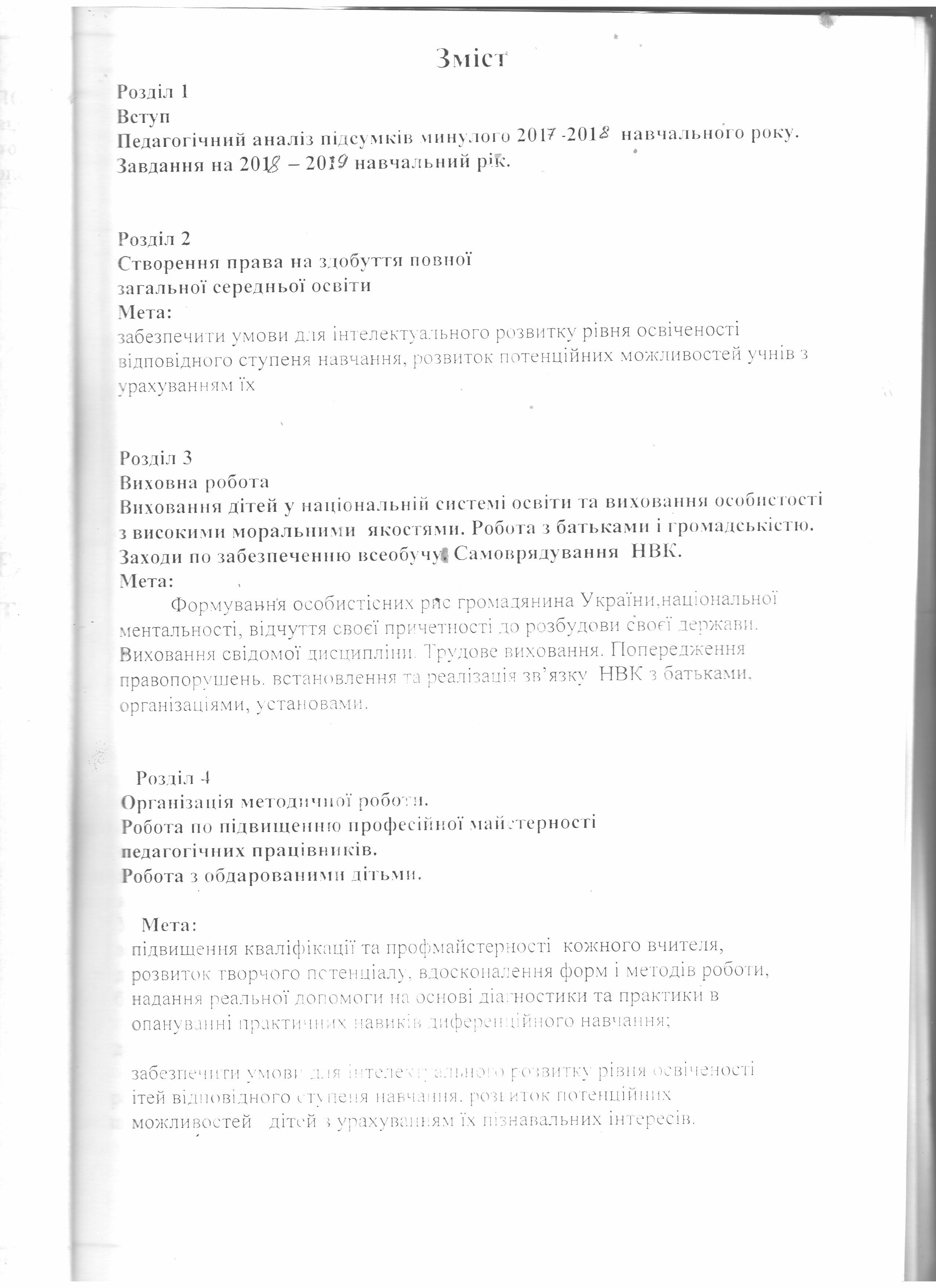 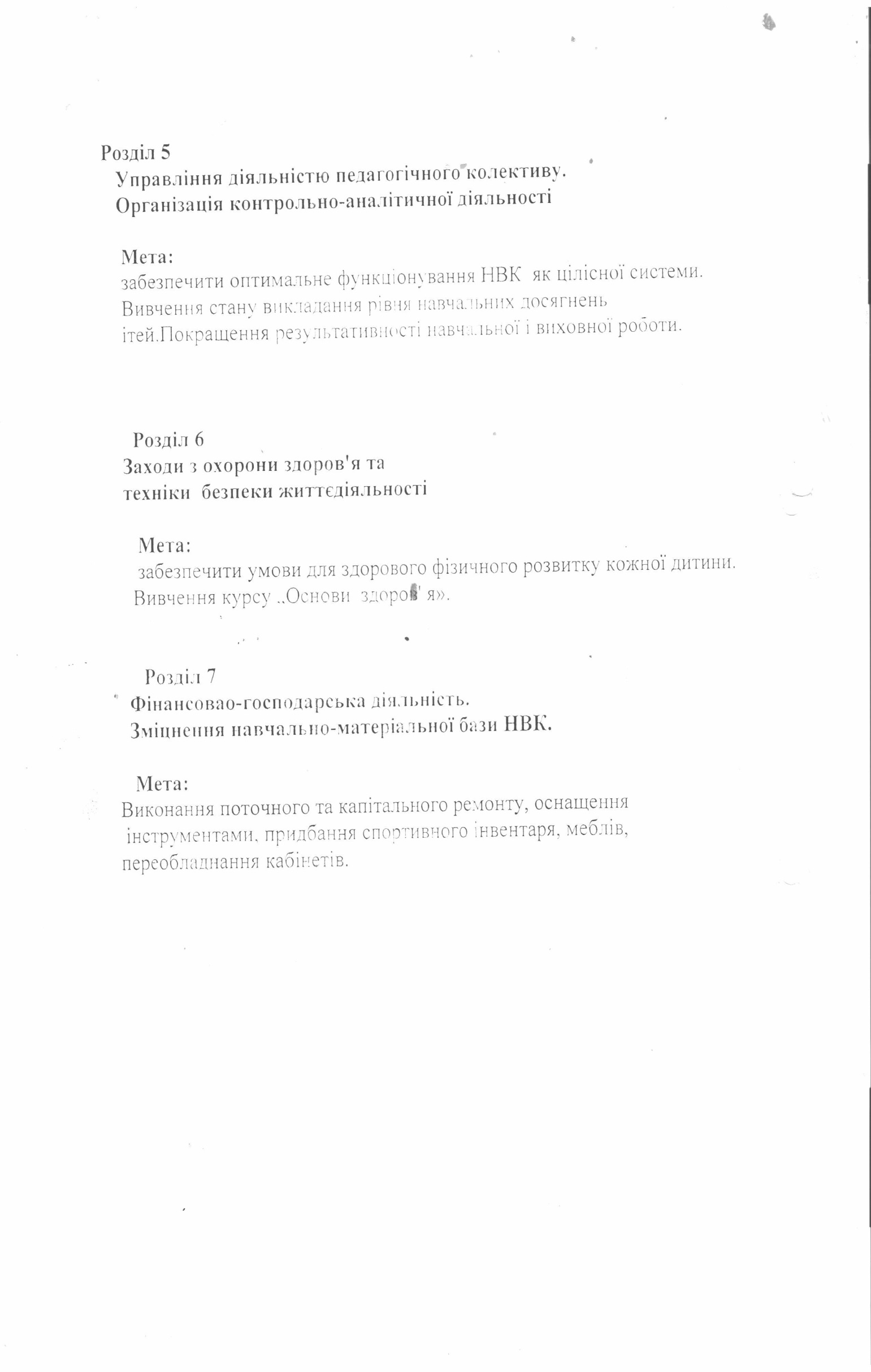 І.ВСТУП    Основна діяльність НВК спрямована на створення умов для реалізації державної політики в сфері освіти, виконання Законів України «Про освіту», «Про загальну середню освіту»,  Конституції України, Положення про загальноосвітній навчальний заклад, Указів Президента України від 25.06.2013 №344/2013 « Про Національну стратегію розвитку освіти в Україні на період до 2021 року», від 13 жовтня 2015 року №580/2015 «Про Стратегію національно-патріотичного виховання дітей та молоді на 2016-2020 роки»,  постанов Кабінету Міністрів України  «Про затвердження Державного стандарту початкової загальної освіти», «Про затвердження Державного стандарту базової та повної загальної середньої освіти», Концепції національно-патріотичного виховання дітей і молоді, затвердженої наказом Міністерства освіти і науки України від 16.06.2015 №641, Державної цільової соціальної програми розвитку фізичної культури і спорту на період до 2020 року, затвердженої Постановою Кабінету Міністрів України від 01.03.2017 №115 та нормативно-правових документів із питань виконання законодавства України в галузі «Освіта».    У 2018/2019 навчальному році управління закладом було спрямовано на здійснення державної політики в галузі освіти, збереження кількісних і якісних параметрів мережі, створення належних умов для навчання і виховання учнів, удосконалення змісту освітнього процесу, впровадження нових освітніх технологій, розвиток здібностей дітей і підлітків, на впровадження в роботу НВК інноваційних технологій, на допомогу педагогічним працівникам у підвищенні педагогічної майстерності та контроль за виконанням державних программ «Вчитель», „Діти України”, „Обдарована дитина”, об'єктивністю оцінювання учнів за 12-ти бальною системою.   Керівництво, підвищення якості та ефективності внутрішньошкільного управління забезпечувалося документами планування роботи: перспективним, річним, робочим навчальними  планами.  На кожному рівні навчання забезпечується виконання державного стандарту, а також  дається теоретична і практична підготовка з дисциплін навчального плану з метою максимального розвитку інтелекту, загальної культури, творчих можливостей, фізичного і морального здоров'я  дитини. Успішність подолання кожного рівня навчання, виконання його освітніх задач гарантується  НВК тільки за умови усвідомленого й добровільного дотримання всіх норм і правил шкільного життя, активної співпраці з батьками, відкритістю освітнього процесу.    Створити цілісну систему інформаційно-аналітичного забезпечення допомагала наявна  комп’ютерна  техніка     Адміністрацією постійно проводились консультації та спільно розглядалися питання з такими структурними підрозділами закладу, як: Рада школи, батьківський комітет, профспілковий комітет.    Значна увага приділялася виконанню заходів Державної цільової програми  впровадження в освітній процес НВК ІКТ «100 відсотків».  Особливістю  розвитку  освіти  на  даному  етапі  є  зміни, які  відбуваються  у  змісті  освіти.    В  основу  організації  освітнього процесу у НВК  покладено здоров’язбережуючі   технології і, звичайно, компетентісний  підхід (  у  дітей  необхідно  формувати  практичні  навички,  а  не  просто  знання) Є й  інші  зміни,  які  спрямовані  на  розвиток  дитини  у  школі  І ступеня.            Особливістю навчання за  новим  стандартом є  не  тільки  предметна     підготовка, а й оволодіння учнями ключовими компетентностями, що  передбачають  їхній  особистісно-соціальний  та  інтелектуальний  розвиток.    Головною метою на сучасному етапі навчання педагогічний колектив вважає допомогти кожній дитині досягнути певних успіхів, реалізувати духовні, комунікативні, пізнавальні й творчі потреби. Тому співпраця продуктивного співробітництва педагогічних працівників, вихованців, батьків і громадських структур спрямована на досягнення кожною дитиною значущих для неї особистісних і колективних успіхів, які дитина усвідомлює як позитивний розвиток її здібностей.
   Основним завданням педагогічного колективу була робота над проблемною темою:«ФОРМУВАННЯ СОЦІАЛЬНО КОМПЕТЕНТНОЇ ОСОБИСТОСТІ ЗАСОБАМИ ІННОВАЦІЙНИХ ПЕДАГОГІЧНИХ ТЕХНОЛОГІЙ НАВЧАННЯ І ВИХОВАННЯ»  Робота НВК, педколективу у 2018 – 2019 н.р.  базувалась  на  основних  положеннях державних  документів, які регламентують діяльність навчального  закладу. Організація освітнього процесу  неможлива  без  кваліфікованої  підтримки,  педагогічного  супроводу,  без  співпраці дитячого  та  вчительського  ко-лективів. Так  у  2018-2019 н.р.  в НВК  працювало  15 педагогічних працівників,  6 технічних працівників. НВК  100%  був  укомплектований  педагогічними  кадрами.  На  кінець  на-вчального  року в  школі  навчалося  42 учні – 4 класи, а в дошкільному навчальному закладі виховувалось 18 дітей.·        Кадрове  забезпечення.Кваліфікаційний  склад  вчителів: 3 вчителі  мають – вищу  кваліфікаційну  категорію,3  вчителів – І  категорії,3  вчителів  -  ІІ  категорії,4  вчителі -  спеціалісти ( 1 вчитель моє звання « Старший вчитель»),2 вихователі – спеціаліст.Підвищення  фахового  рівня  педагогічних працівників відбувається  через  проходження  курсової  перепідготовки   та  атестацію  педагогічних  кадрів. У 2018-2019 н.р.  атестацію  пройшли 3 педагоги.·       Методична робота Методична робота НВК будувалась  відповідно  річного  плану  роботи та-ким чином, щоб створити належні умови для підвищення професійної майстерності кожного педагогічного працівника. Структура науково-методичної роботи органічно поєднує розгляд основних науково-методичних проблем педагогічними радами, науковий пошук методичних об’єднань із вивчення та впровадження ефективних освітніх технологій. Робота над методичними проблемами активізувала форми методичної підготовки кожного педагогічного працівника, підняла на більш високий рівень його теоретичну підготовку, надала чіткості і цілеспрямованості практичним заходам.У структурі  методичної  роботи на базі НВК у першому  та  другому семестрах проведено  засідання  психолого-педагогічного  семінару. На цих  засіданнях  обговорені відповідно  такі  питання : «Творче використання прогресивних технологій навчання та сучасних прийомів педагогічної техніки у процесі викладання навчальних  предметів», «Самоаналіз власної діяльності та самоосвіта–реальні шляхи підвищення професійної майстерно-сті педагога», «Сучасні виховні технології у роботі класного керівника», круглий стіл «Досвід удосконалення уроків вчителями-предметниками та занять вихователями ДНЗ».          В НВК працювали методичні об’єднання, які  допомогли вчителям,   вихователям реалізувати принципи навчання, виховання і розвиток  дітей.    Саме система роботи МО сприяла висвітленню методичної проблеми      нашого колективу:   - використання нових  освітніх технологій, -  розробка і  проведення нестандартних уроків, ділових ігор;заняття-свято, заняття-казка в ДНЗ      Методична рада НВК провела 4 засідання, на які були винесені найсуттєвіші питання організації самоосвіти, організації методичної роботи.     Протягом минулого навчального року педагогічні працівники НВК дбали про створення комфортних умов для навчання, виховання та розвитку дітей.Педагогічні працівники НВК постійно працюють над розвитком творчої особистості, як на заняттях так і на уроках,  і в позаурочний час. Головна мета – створення оптимальних умов для виявлення обдарованої дитини.        Для цього педагогічні працівники постійно використовують у своїй роботі завдання творчого характеру: постановка та розв’язання проблемних завдань, дослідження навчального матеріалу, написання різноманітних творчих робіт, складання кросвордів, опорних схем, опорних конспектів тощо. Сприяють розвитку творчих здібностей дітей проведення нестандартних  занять, уроків, уроків з елементами інноваційних та інтерактивних технологій,під час проведення яких діти - активні учасники навчального процесу. Залученню дітей до активної співпраці  сприяють використання різноманітних форм, методів та прийомів. Слід відмітити  добру  виховну роботу   з учнівськими  колективами таких класних керівників:      Коваленко Г.Ф. (2 клас), Гребенюк О. В. (3 клас), Дуда О. І. (6 клас), Шев-чук К.В. (5 клас). Виховна система  НВК направлена на формування в в дітей національної самосвідомості,  прищеплення  любові до духовних оберегів, виховання гуманіста, патріота, громадянина України, на реалізацію завдань Концепції національно-патріотичного виховання, поваги до Конституції України, державних символів, національних традицій, заходів профілактики дитячої безпритульності та бездоглядності прилучення до нетлінних скарбів народної творчості.Таким чином, методична робота, проведена в НВК с.Шумилів у 2018 – 2019 н. р. була спрямована на підготовку педагогів як грамотних, творчих учасників освітнього процесу, озброєних ефективними методичними прийомами, готових здійснювати якісну освітню діяльність в напрямку особистісно-зорієнтованого навчання і формування соціально-активної особистості дитини. Рішенням методичної ради затвердили продовжити  опрацювання даної методичної проблеми і внаступному році, оскільки індивідуалізація навчання і творчий пошук педагогів позитивно відобразився на рівні знань дітей· Навчальна діяльність дітей.           Здійснюючи моніторингові дослідження , ми прагнемо передусім домогтися у звичайній сільському закладі  забезпечення якісного рівня освіти та наукового підходу до управління загальноосвітнім навчальним закладом І-ІІ ступенів, своєчасного коригування окремих ланок функціонування освітньої системи закладу та прогнозування подальших тенденцій його розвитку 
          Одним із важливих напрямів моніторингу є дослідження рівня навчальних досягнень учнів. У НВК діє чітка система збору та аналізу такої інформації. Директором НВК наприкінці І та ІІ семестрів і навчального року було складено моніторингову картку успішності  дітей за результатами досягнень із навчальних предметів. Маємо інформацію про навчальні досягнення кожного класу за рівнями та рівень навчальних досягнень із базових предметів за середнім балом.        Учні нашого НВК традиційно активні учасники різноманітних конкурсів. Цього року учасниками конкурсу юних знавців математики «Кенгуру» стали 33  учні.  Протягом року учні школи брали участь у різноманітних Всеукраїнських конкурсах:  „ Лелека”,  „ Соняшник”,  „Колосок”, „ Левеня”  .Учні школи відзначені сертифікатами та дипломами . Наші учні беруть участь у районних олімпіадах , конкурсах ,  два призових місця в  конкурсі екології та природоохоронної роботи.  За підсумками навчального року учні НВК показали хороший рівень досягнень. Зросли показники кількості учнів   достатнього та високого навчального рівня на кінець 2018-2019 навчального року, натомість зменшилися показники кількості учнів з середнім рівнем знань.Показники рівня навчальних досягнень по класахСтан освітнього процесу в школі І ступеня.       В 2018-2019 н.р. функціонували 3 класи (  2, 3, 4   класи), в яких навчалися  19  учнів.          Навчальні програми засвоїли та встигають всі учнів, з яких  досягнення достатнього рівня – 8 учнів,  невстигаючих немає.Порівняльний аналіз успішності та якості знань учнів 3 - 4 класів.Стан навчально-виховного процесу в школі ІІ ступеня,Завдання на 2019-2020 н.р.Порівняльний аналізрівнів навчальних досягнень учнів 5 - 9 класів.В розрізі навчальних дисциплін. Та все ж рівень знань частини учнів не відповідає вимогам програми        Порівнявши і проаналізувавши контрольні роботи за І та за ІІ сем.,  турбує стан справ навчальних досягнень таких учнів:  Попова Д.( 6 кл.), Клименко Н.(8 кл.).         Ці дані є свідченнями того що:  - не завжди вчителі дотримуються таких дидактичних принципів як наступність і перспективність;  - недостатньо використовувалась індивідуальна та групова форми роботи на уроках.Виховна та позакласна робота.       Уся система виховання в НВК мала на меті допомогти учневі стати самодостатньою, всебічно розвиненою, соціально активною особистістю. Завдяки цьому  система виховної роботи в школі сприяла мотивації до саморозвитку, самореалізації всіх учасників освітнього процесу.       У 2018/2019  навчальному році виховна робота в НВК  була спрямована на реалізацію виховної теми:  «Формування патріота і громадянина, національно свідомої, цілісної, гармонійно розвинутої особистості, здатної до адаптації в суспільстві» і проводилась на науково-методичній основі відповідно до реалізації Концепції державної політики у сфері реформування загальної середньої освіти «Нова українська школа» на період до 2029 року, схваленої розпорядженням Кабінету Міністрів України від 14.12.2016 № 988, річного плану роботи НВК на 2017/2018 навчальний рік. Виховна робота  була спрямована на виконання Законів України „Про освіту”, „Про загальну середню освіту”, «Про позашкільну освіту», Національної програми правової освіти та Концепції національно-патріотичного виховання дітей та молоді, затвердженої наказом Міністерства освіти і науки України від 16.06.2015 р. № 641. Ключовими нормативними документами у сфері освітньої політики щодо виховання був наказ МОН № 1243 від 31.10.2011 , яким затверджено "Основні орієнтири виховання учнів 1-11 класів загальноосвітніх навчальних закладів України для підвищення ролі освіти в розбудові й зміцненні  української державності та утвердженні національної єдності.  На основі цих нормативно-правових документів у НВК було видано такі розпорядчо-інструктивні накази з виховної роботи: «Про запобігання дитячому травматизму серед учнів та вихованців під час проведення навчально-виховного процесу та в побуті у 2018/2019 навчальному році», «Про організацію чергування учнів та вчителів по школі у 2018/2019 н.р.», «Про облік дітей і підлітків  шкільного віку мікрорайону школи», «Про призначення відповідального за організацію харчування учнів школи», «Про призначення з числа педагогічних працівників школи громадського інспектора з охорони дитинства на 2018/2019 н.р.», «Про організацію роботи з профілактики злочинності та правопорушень серед учнів школи у 2018/2019 н. р.», «Про призначення з числа педагогічних працівників відповідального за роботу ради профілактики правопорушень серед учнів», «Про організацію виховної роботи в школі у  2018/2019 навчальному році»,  «Про підсумки обліку дітей та підлітків шкільного віку мікрорайону школи  та охоплення їх навчанням», «Про дотримання правил охорони праці, пожежної безпеки та безпеки життєдіяльності під час проведення новорічних та різдвяних свят  2018/2019 навчального року».         Метою виховної діяльності було створення цілісної моделі виховної системи на основі патріотичних, громадянських та загальнолюдських цінностей, тому  виховна діяльність здійснювалась у відповідності до наступних ключових напрямів: Національно-патріотичне і громадянське вихованняМорально-духовне і гуманістичне вихованняПравове, превентивне виховання і формування здорового способу життяЦіннісне ставлення до себе;Ціннісне ставлення до сім'ї, родини, людей;Ціннісне ставлення особистості до суспільства і держави;Ціннісне ставлення до праці;Ціннісне ставлення до природи;Ціннісне ставлення до культури і мистецтва.          Серед основних завдань виховної роботи школи були наступні:         -  Забезпечити доступність до якісної освіти усіх дітей шкільного мікрорайону школи, сприяти збереженню мережі та контингенту учнів НВК. З цією метою підвищувати іміджеві характеристики НВК щодо надання якісних освітніх послуг.         -    Продовжити роботу по формуванню в учнів навичок здорового способу життя. Створити умови для оздоровлення та відпочинку дітей пільгового контингенту в пришкільному оздоровчому таборі з денним перебуванням.          -    Забезпечити соціальний захист учнів  НВК.         -   Підвищити ефективність роботи з попередження дитячого травматизму як під час освітнього процесу так і поза межами НВК.         -   Посилити спрямованість виховної роботи на формування в дітей та молоді любові до Батьківщини, громадянських якостей.         -   Популяризувати культурне розмаїття, історичну спадщину країни, рідного краю; формувати історичну пам’ять підростаючого покоління, забезпечити духовну єдність поколінь.         - Сприяти формуванню духовно-моральних взаємин між усіма учасниками освітнього процесу, толерантного ставлення до представників інших народів, культур і  традицій, до однолітків, батьків, інших людей; вихованню пошани та любові до культурного спадку свого народу та мистецтва, культивуванню кращих рис української ментальності: працелюбності, свободи, справедливості, доброти, чесності, відповідального ставлення до природи.        -   Активізувати застосування сучасних форм і методів правової та превентивної освіти, формування здорового способу життя, фізичного розвитку і культури, спрямованих на формування сталої відповідальної поведінки, імунітету до негативних впливів соціального оточення.   Виховна система роботи школи була зорієнтована на особистість як відправний компонент і кінцевий результат, на її розвиток, духовне і моральне збагачення і носила плановий, цілеспрямований характер. Цьому свідчить комплекс  актуальних питань, які розглядались на: нарадах при директорові:Про стан залучення дітей шкільного віку мікрорайону НВК до навчання (серпень)Про попередження дитячого травматизму під час організації освітнього процесу (вересень)Про стан відвідування учнями НВК (вересень)Про стан комплектування гуртків (вересень)Про попередження дитячого травматизму в період осінніх канікул (жовтень)Про роботу щодо попередження правопорушень та злочинності серед учнів (жовтень)Про організацію та проведення осінніх канікул (жовтень)Про стан виховної роботи в НВК за І семестр 2018/2019 н.р. (грудень)Про роботу НВК  по застереженню від дитячого травматизму в період зимових канікул (грудень)Про організацію виховної роботи: забезпечення змістовного дозвілля учнів в період зимових канікул (грудень)Про попередження дитячого травматизму в період весняних канікул (березень)На малих педрадах:Про роботу з дітьми, схильними до правопорушень.  (листопад)Про стан роботи з попередження дитячого травматизму (листопад).Про підсумки моніторингу стану гурткової роботи. (грудень)           На педрадах:Створення «моделі» випускника нової школи на  засадах особистісно орієнтованої  системи виховної роботи НВК. (жовтень)Виховна робота у навчальному закладі здійснювалась на засадах педагогіки співробітництва учнів, їхніх батьків та громадськості. Сучасний зміст виховання в НВК — це науково обґрунтована система загальнокультурних і національних цінностей та відповідна сукупність соціально значущих якостей особистості, що характеризують її ставлення до суспільства і держави, інших людей, праці, природи, мистецтва, самої себе.      Національно-патріотичне виховання виявляється у патріотизмі, національній самосвідомості й ідентифікації, правосвідомості, політичній культурі та культурі міжетнічних відносин. Педагоги НВК  спрямовували свою роботу на розвиток духовності, виховання патріотизму та поваги до історичної спадщини українського народу, формування здорового способу життя, загальнолюдських моральних цінностей дитини. З метою реалізації зазначеної програми у плані роботи навчального закладу  у розділі «Ціннісне ставлення особистості до суспільства і держави» були сплановані та проведені різноманітні виховні тематичні заходи (покладання квітів до пам‘ятних місць, виставки малюнків, виховні години та інші)  до Дня козацтва, Дня ЗахисникаУкраїни, Дня Збройних сил України,  Дня Перемоги над нацизмом у Другій світовій війні тощо. Також упродовж 2018/2019 навчального року учні НВК взяли участь у конкурсах, акціях, заходах різних рівнів, присвячених святкуванню 74-ї річниці Перемоги над нацизмом у Другій світовій війні.Проведено уроки мужності, зустрічі з ветеранами Другої світової війни та учасниками бойових дій на території інших держав, учасниками бойових дій у зоні АТО, бесіди, години спілкування, конкурси творчих робіт.       Морально-духовне і гуманістичне виховання: учні школи брали участь у: - акції милосердя «Допоможи ближньому», «Ветеран живе поруч», «Добро починається з тебе», «Свічка пам‘яті» (діти – ветеранам війни, діти – «дітям війни», діти – вчителям-ветеранам війни), «Подаруй оберіг солдату», привітання святковими листівками; - екскурсії до музеїв та пам‘ятних місць, проведення туристських подорожей по місцях бойової слави;- конкурси творчих робіт, рефератів, малюнків, плакатів, присвячених Дню Перемоги над нацизмом у Другій світовій війні тощо.  Педагоги НВК глибоко усвідомлюють, що соціальна адаптаціядітей, розуміння ними своїх прав та свідомого виконання обов’язків у значній мірі залежить від правильно визначених та обраних шляхів реалізації виховного процесу. Вони забезпечують всебічний розвиток особистості, сприяють її самовихованню й самореалізації, спрямовують учнів у своїй діяльності   керуватися загальнолюдськими цінностями, глибоко розуміти традиції свого народу.                Над реалізацією мети  і завдань виховної роботи в НВК в 2018 -2019 навчальному році  працювали 3 класних керівники 1-4 класів, 1 класний керівник 5-9 класів.Громадянське виховання у 2018-2019 навчальному році реалізовувалося  також через проведення таких заходів, як декада Мужності і Слави, Тиждень Гідності та Свободи,  Шевченківські дні, заходи до Дня Соборності України, День пам'яті Героїв Небесної Сотні,  День пам'яті і примирення і День Перемоги над нацизмом у Європі, День Європи, години спілкування та виховні години.У рамках екологічного виховання у 2018-2019 н.р. відбулись трудові екологічні десанти з покращення та благоустрою прилеглої до НВК території,  місячники з благоустрою. У березні  2019 року на прилеглій до школи території було насаджено нові дерева:  поповнено горіховий сад, алея із сосон.  Формування основ здорового способу життя здійснювалося через проведення різноманітних шкільних спортивних змагань, акції «Молодь проти наркоманії і СНІДу», тижня «Молодь обирає здоровий спосіб життя» у рамках яких відбулися тематичні бесіди, конкурс плакатів, спортивні змагання «Веселі старти».   Правове, превентивне виховання і формування здорового способу життя учнів НВК реалізовувалося через проведення Всеукраїнського тижня права у грудні 2018 року, тижнів боротьби з наркоманією, алкоголізмом, тютюнопалінням, тижня історії, конкурсу плакатів та малюнків «Права очима дітей», батьківських зборів, лекцій для батьків, тематичних виховних годин.   Перевага малокомплектного закладу  в тому, що класний керівник, вихователь має можливість приділити більше уваги кожній дитині, а, отже, краще пізнати її. Класний керівник, вихователь має можливість вести спостереження за майбутнім своїм вихованцем, починаючи з перших днів навчання дитини. Тому в першому, п’ятому класі класний керівник не розпочинає вивчення особливостей кожного учня, а продовжує, поглиблює на основі характеристики вихователя ДНЗ,  класного керівника 4 класу та своїх власних висновків.  Класні керівники здійснюють постійний контроль за відвідуванням занять учнів, за успішністю знань, проводять необхідні педагогічні консультації з батьками дітей, обстежують умови проживання дітей в сім’ї, вивчають характер та  прояви особистості дітей, здійснюють всю виховну роботу з дітьми девіантної поведінки, зустрічаються з учнями та їх батьками за місцем мешкання, проводять роботу по залученню учнів в гуртки та секції за інтересами, залучають до роботи у класі та в школі. У ході профілактики правопорушень контроль за відвідуванням учнями занять ведеться вчителями й класними керівниками у класному журналі, а черговим учителем у спеціальному журналі відвідування занять.  Художньо-естетичний аспект виховної роботи знайшов свою реалізацію в проведенні НВК таких заходів:- свято Першого дзвоника  (1 - 9 класи),- День Учителя  (1 - 9 класи),- свято осені (1 - 9 класи, різновікова група ДНЗ),- День Святого Миколая (1 - 9 класи, різновікова група ДНЗ),- Новорічні вистави (1-4 класи), Новорічний бал (5-9 класи), Новорічна казка             різновікова група ДНЗ,- розважальна програма до Дня Святого Валентина (7-9 класи),- День захисника Вітчизни (1-4 кл.),- святковий концерт до Дня 8 березня (1-9 класи, різновікова група ДНЗ),- День гумору (1-4 кл.),- свято «Парад вишиванок» (1 – 9 класи, дошкільнята),- свято Останнього дзвоника (1 - 9 класи),- свято «Прощавай наш дитсадок» (різновікова група ДНЗ).Велику увагу педколектив приділяв патріотичному, екологічному та морально-правовому вихованню.         Протягом року були проведені загальношкільні заходи: „Операція „Ветеран”, лінійка до Дня Збройних Сил України, свято „ Низький уклін тобі, хліборобе”, тиждень  дошкілля, української мови , музики, лінійка до Дня визволення Батьківщини, до Дня Чорнобильської трагедії.      Вчителі нашого НВК  прагнуть зробити життя дітей насиченим, змістовним, цікавим.      У зв’язку з цим у НВК склалася певна система виховної роботи. Усі молодші й старші класи є членами громадських організацій – Країни Барвінкової і Країни Веселкової. До складу Країни Барвінкової входять діти 1 - 4 класів, які працюють за програмою « Дивоколо веселих та кмітливих» , яка базується на елементах гри , ігрових ситуацій.   Кожен клас – це барвінковий загін. Він має свою назву, девіз та мандрує по станціях : „ Диворід”, Дивоцвіт”, „ Дивоказ”, „ Дивосвіт”, „ Дивогарт” Учні 5-9 класів – члени Країни Веселкової. Розроблено статут Країни Веселкової, програмні завдання  та мету. В НВК навчались  42  учні.Працювали  дитячі об'єднання:Країна Барвінкова  (23 учні)Загін "  Сонечко " 1 класЗагін " Іскорка "     2  класЗагін " Бджілки "   3  класЗагін " Джерельце " 4 класВеселкова республіка (19  учнів)працювала за напрямками :5 клас –  ««Краю мій лелечий»,6 клас  - «Червона  калина »,7 клас  - «Лідер»,8 клас  -  «Берегиня», 9 клас  - «Помагай».     У НВК  працює учнівське самоврядування у вигляді  МІГів (малих  ініціативних груп ). (дальше: МІГ)      До складу МІГ входять по 2- 3 учні від кожного класу (5-9). Контролює роботу МІГ (навчальної, інформаційної, бібліотечної, господарської, спортивної, організації дозвілля ) адміністративна МІГ ( голова  Лукашенко Олеся, 9 кл.) .  Протягом навчального року міні ініціативними групами було проведено:-  рейд-перевірки виконання домашніх завдань;-  рейд-перевірки чистоти класних кімнат;-  рейд-перевірки стану підручників, збереження шкільних меблів;-  рейд-перевірки дотримання учнями внутрішкільного розпорядку;     Надавали допомогу у підготовці та проведенні предметних тижнів, тематичних інформацій. Проводили засідання МІГ. Організовували та проводили тематичні лінійки, загальношкільні свята.     Активно працює пізнавально-творчий центр " ВАТРА". Творчі доробки членів якого періодично презентуються на шкільному стенді " Зернини творчості". Основне завдання МІГ - сприяти становленню згуртованого колективу, покликаного формувати в учнів свідоме і відповідальне ставлення до своїх прав і обов'язків.     Завдання МІГ :1. Надання можливості кожній дитині самостійно або разом з дорослими вирішувати усі питання шкільного життя, які вона може вирішити.2. Надання можливості кожній дитині брати активну участь в житті класу, школи.3. Організація самообслуговування прибирання класних кімнат та інших приміщень школи.4. Планування роботи кожної МІГ.5. На повному самоврядуванні учні  провели:-  загально шкільні лінійки (тематичні, святкові);-  шкільні свята, конкурси;-  рейди - перевірки: наявності в учнів письмових домашніх завдань, щоденників, підручників перед уроками, стану підручників, явки учнів на огляди новин, чистоти класних кімнат.-  щотижневе звітування командирів класу на загальношкільних лінійках про життя та роботу класних колективів.Вся робота учнівського самоврядування висвітлюється на стендах:« Керуємо ми », « Наші цікаві справи », « Мандруємо веселкою ».     В НВК є газета учнівського самоврядування « Прес – центр » / випускається двічі на місяць /     В НВК налагоджено працює учнівське самоврядування у формі МІГ,   працює пізнавально – творчий центр „ ВАТРА”, в який входять такі клуби: «Гіпаніс» (іст.), „ Джерельце” ( літ. ), „ Пісня мого народу” (муз.) , „ Чарівний пензель” ( обр. м-во ) та ін.     Працюють предметні гуртки: вокальний „ Калинонька”, спортивний „Старт”, математичний „ Кіберик”, природознавчий «Паросток».     У НВК всебічно підтримується здорова конкуренція: органами учнівського самоврядування в кожному класі визначаються кращі учні, враховуючи результати навчання, участь у громадському житті, в олімпіадах, змагання, конкурсах.                                                                                                             Аналітична робота відображена на змінних стендах:-    рейтингова таблиця «Знайди себе»-    екран змагання за звання « Кращий клас»                                                    У НВК найкращі учні та класи в кінці семестру за результатами роботи нагороджуються подарунками, призами, почесними грамотами.Працюють на добровільних засадах гуртки: Історико – краєзнавчий гурток « Гіпаніс» Керівник гуртка -  Дуда О. І. / вчитель історії /Брали участь у Всеукраїнських акціях,  оформлення дослідницько – пошукової роботи на районний конкурс «Роки голодомору»Літературний гурток «Джерельце»Керівник гуртка – Шевчук К. В. / вчитель укр. мови та літератури. Проведено:конкурс поезії « На вічну пам' ять Героям Майдану»;літературні ігри;конкурс читців « Доля Батьківщини – моє майбутнє»;конкурс читців авторських вівшів « З Україною в серці»;пошук цікавих фактів з життя відомих письменників української літератури. Математичний гурток „ Кіберик” Керівник гуртка – Усатий В.С.  вчитель математики. Проведено до Року математики:тиждень математики;День математики.Екологічна стежина «Над Бугом – рікою»Брали участь у Всеукраїнських конкурсах «Сторінка літопису», «День юного натураліста України», експериментально – дослідницьких робіт з природознавства та біології « Юний дослідник», обласний конкурс«Джерело».Вокальний гурток « Пісня мого народу»Керівник гуртка – Стаховська Л. В. / вчитель муз. мистецтва /Добір матеріалів для поповнення проектної роботи « Пісня – душа народу»,  була проведена літературно – музична композиція « Моя вишнева Україна», творчий конкурс «Нотне віршування».    В НВК  є своя геральдика :Прапор складається з трьох кольорів ( жовтого, зеленого, блакитного) та кетяги калини , який символізує красу та символіку подільського краю;Герб (зображення дитини, батька та н.закладу) , який символізує тісну співпрацю НВК із батьками);Гімн ( в тексті відчувається  патріотичний дух, творчі злети та оспівується краса  подвір’я  НВК /алея каштанів/).        Кожен клас має також свою геральдику згідно свого напряму.У НВК є такі стенди:        «З Україною в серці», «Герої не вмирають», « Я – родина – Україна» ,  « Куточок права», екологічний куточок «Збережемо красу рідного краю»  / робота екологічної стежини /, « Зірки програми «Творча обдарованість»», куточок бойової слави «Шляхами мужності і слави» «Законодавство проти шкідливих звичок»,  куточок мистецтва « З народних джерел »/ робота вокального та фольклорно - етнографічного гуртків /, куточок учнівського врядування , куточок для батьків.        Організація дитячого самоврядування у НВК с.Шумилів в 2017-2018 навчальному році проводилась відповідно до нормативно-правової бази, зазначеної в державних документах, згідно з планом роботи навчального закладу.У 2018-2019 навчальному році продовжилося впровадження рейтингової системи оцінювання участі класів у освітньому процесі.  ·  Соціальний захист.  Соціальна підтримка дітей пільгових категорій, що навчаються у НВК, проводиться згідно з діючим законодавством. На початок навчального року були підготовлені списки дітей пільгових категорій. Кількість дітей у них становить:·       багатодітних - 13;·       дітей-інвалідів - 1 Ці діти постійно перебувають у центрі уваги адміністрації. Для них була організована участь у новорічних заходах з подарунками.· Співпраця з батьками.   Виховання учня в НВК і сім’ї – щоденний нерозривний процес. Тому педагогічний колектив працює у тісній співпраці з батьківським колективом з метою створення найсприятливіших умов для самореалізації та розвитку дитини. Батьки є соціальним замовником НВК, а тому беруть активну участь у освітньому процесі. Вони є учасниками позакласних заходів, пов’язаних з професіями, світом захоплень, родинними святами. Класні керівники та вихователі  тісно співпрацюють з сім’ями своїх вихованців: відвідують дитину вдома, спілкуються з родиною.·   Збереження і зміцнення здоров’я дітей та працівників.   Медичне обслуговування учнів та працівників НВК організовано відповідно до нормативно-правової бази. Для якісного медичного забезпечення учнів організоване систематичне та планове медичне обслуговування, яке забезпечує профілактику дитячих захворювань. Щорічно на базі центральної районної лікарні та Маньківської амбулаторії діти проходять медичне обстеження. Відповідно до результатів медичного огляду дітей, на підставі довідок лікувальної установи у НВК формуються спеціальні медичні групи, а також уточнені списки учнів підготовчої, основної групи та групи звільнених від занять фізичною культурою на навчальний рік. Відповідно цих списків видається наказ по НВК. Медичне обслуговування працівників НВК організовано також на базі Бершадської ЦРЛ та Маньківської амбулаторії Вони щорічно проходять поглиблений медичний огляд у серпні за графіком кабінету профогляду медичної установи. Працівники їдальні проходять медичні огляди два рази на рік. Огляди відбуваються за рахунок держбюджету.  Проходження медичного огляду фіксується в санітарних книжках установленого зразка, які реєструються і зберігаються у адміністрації НВК .  Важливим аспектом збереження здоров’я дітей є створення умов для раціонального харчування протягом перебування у НВК. Організація харчування дітей закладу регламентується законами України «Про освіту» , «Про дошкільну освіту», «Про загальну середню освіту» , «Про охорону дитинства», Постановою Кабінету Міністрів України від 22.11.2004 № 1591 «Про затвердження норм харчування у навчальних та оздоровчих закладах», іншими нормативними документами. Згідно з вищезазначеними документами  діти з малозабезпечених сімей забезпечуються безоплатним одноразовим харчуванням. Гаряче харчування учнів відбувається згідно графіку на  третіх - четвертих перервах у їдальні НВК а також дошкільнят згідно графіку.  Цікавими оздоровчими заходами у НВК є проведення традиційного Тижня фізичної культури та спорту, Дня здоров’я, спартакіади, бесіди з фельдшером Шумилівського ФАПу, показ відеофільмів про шкоду куріння, наркотиків, алкоголю. У планах виховної роботи кожного класного керівника є розділ «Заходи по збереженню життя і здоров’я дітей» та у планах вихователів запланована певна робота оздоровчого характеру з  дітьми.·    Стан охорони праці та безпеки життєдіяльності.  Робота з охорони праці, безпеки життєдіяльності, виробничої санітарії, профілактики травматизму дітей у побуті та під час освітнього процесу визначається у діяльності педколективу як одна із пріоритетних і проводиться відповідно до Законів України «Про охорону праці», «Про дорожній рух», «Про пожежну безпеку», Державних санітарних правил і норм улаштування, утримання загальноосвітніх навчальних закладів та організацій освітнього процесу, та інших численних нормативних актів, які регламентують роботу школи з цих питань. Стан цієї роботи знаходиться під постійним контролем адміністрації НВК. Наказом по НВК призначається відповідальний за організацію роботи з охорони праці та безпеки життєдіяльності, пожежної безпеки, електробезпеки,техногенної безпеки;у закладі створено службу з охорони праці, сплановані заходи. На початку навчального року, напередодні канікул та святкових днів проводяться інструктажі з безпеки життєдіяльності серед учнів, відпрацьована програма вступного інструктажу. Регулярно відбуваються цільові інструктажі з учнями перед екскурсіями, походами, спортивними змаганнями. У НВК є  в наявності необхідні журнали з реєстрації всіх видів інструктажів з питань охорони праці, пожежної безпеки, електробезпеки, техногенної безпеки. Кожна класна кімната, кабінет має необхідний перелік документації з питань безпеки життєдіяльності. Також у приміщеннях НВК  розміщено кілька стендів по безпечній поведінці. Питання охорони праці та попередження травматизму неодноразово обговорювалися на нарадах при директорові.·    Фінансово-господарська діяльність.  Будівля НВК  прийнята в експлуатацію  56 років назад. Але ,незважаючи на  вік та зношеність, адміністрація НВК  разом з колективом постійно працює над удосконаленням матеріально-технічної бази, підтриманню її у робочому стані. Фінансування потреб НВК  проводиться централізованою бухгалтерією відділу освіти, фізичної культури та спорту Бершадської  РДА. Однією  зі  складових  навчального  процесу  є  зміцнення матеріально-технічної  бази  НВК. Влітку  2018 року  за спонсорські батьківські  кошти  було  здійснено частково реалізацію Проекту ХІV обласного конкурсу розвитку територіальних громад по капітальному ремонту системи водовідведення та утепленню приміщень ДНЗ, за батьківські  кошти  було здійснено поточний  ремонт  у  класних  кімнатах. За  спонсорські кошти облаштовано централізоване водопостачання, придбано ноутбук (СТОВ «Лан»). Проблем  багато,  але над  їх  вирішенням  здійснювалась  і  буде  у  подаль-шому  проводитись  відповідна  робота.Першочерговим  завданням  на  наступний  рік,  вважаю  підготувати  НВК до  нового  навчального  року, здійснити  поточний  ремонт  усіх  примі-щень, підготувати  опалювальну  систему,  створити  комфортні  та  безпечні  умови  навчання  дітей.       Також  пріоритетними завданнями  на  2019-2020 навчальний рік  вбачаю впровадження  програми  «Школа  сприяння  здоров’ю»,  (меди-чне  обслуговування,  харчування, здоров’язбережувальні технології  і  т.д.);·       Створення  умов для  різнобічного  розвитку  особистості;·       надання  якісних  освітніх послуг в умовах НВК;·       співпраця  з  батьківським  колективом,  громадськістю;·       робота  над  проектом  «Шумилів – моє село»         Наш НВК  пишається доброзичливою атмосферою, яка панує у відносинах між учнями, батьками, громадськістю та педагогами. НВК,  співпрацює з таким установами як: СТОВ « Лан» /голова  Савченко С. П./, Маньківська сільська Рада / голова Вербецький Г. І. /, Маньківська амбулаторія, Маньківський гранкар’єр , Шумилівській ФАП. НВК  непомітно, але виразно формує саму особистість. Дух НВК  складається з багатьох компонентів, але насамперед - це дух співпраці, дух високих стандартів, дух радощів життя та спільних перемог.ПРІОРИТЕТНІ НАПРЯМКИ РОБОТИ НВКУ 2019/2020 НАВЧАЛЬНОМУ РОЦІДіяльність педагогічного колективу НВК  у 2019/2020 навчальному році направити на вирішення пріоритетних напрямків:Продовжити впровадження в освітньому середовищі НВК Конституції України, Законів України «Про освіту», «Про загальну освіту», Про забезпечення санітарного та епідемічного благополуччя населення, розпорядження Кабінету Міністрів України від 14.02.2016 № 988-р «Про схвалення Концепції реалізації державної політики у сфері реформування загальної середньої освіти «Нова українська школа» на період до 2029 року», наказу Міністерства освіти і науки України від 21.01.2016 № 8 № 635 «Про внесення змін до Положення про індивідуальну форму навчання в загальноосвітніх навчальних закладах»;Забезпечити доступність до якісної освіти усіх дітей шкільного віку мікрорайону НВК;Забезпечити у 2019/2020 навчальному році перехід до роботи за новим державним стандартом учнів перших класів;Запроваджувати принцип педагогіки партнерства, що грунтується на співпраці учня, учителя і батьків та принципу дитино-центризму (орієнтація на потреби учня);Продовжити формування в учнів ключових компетентностей, необхідних сучасній людині для успішної життєдіяльності. Серед ключових компетентностей – володіння державною мовою, математична, загальнокультурна й екологічна компетентності, підприємливість та іноваційність, економічна компетентність. Випускник НВК повинен критично та системно мислити, проявляти ініціативу і творчість, вміння оцінювати ризики, приймати рішення, розв’язувати проблеми;Створювати умови для формування в учнів громадянської відповідальності, тобто особистості, що поважає права людини, розуміє особисту відповідальність за долю держави, народу. Розуміє важливість громадянської участі у процесі вирішення різноманітних проблем місцевої громади;Продовжити створення оптимальних санітарно-гігієнічних умов для навчання та виховання учнів;Удосконалювати навчально-матеріальну базу НВК, впроваджувати сучасні інформаційно-комунікаційні технології;Сприяти збереженню мережі класів та контингенту учнів НВК.    ЗАВДАННЯ педагогів НВК НА 2019/2020 НАВЧАЛЬНИЙ РІКСпрямувати зусилля на реалізацію таких навчально- методичних проблем:Педагогічна проблема:“Реалізація особистісно орієнтованого навчання з метою формування ключових компетентностей моделі випускника початкової, базової та старшої школи”Методична проблема:«ФОРМУВАННЯ СОЦІАЛЬНО КОМПЕТЕНТНОЇ ОСОБИСТОСТІ ЗАСОБАМИ ІННОВАЦІЙНИХ ПЕДАГОГІЧНИХ ТЕХНОЛОГІЙ НАВЧАННЯ І ВИХОВАННЯ».Виховна проблема: «Створення умов для формування соціальної компетентності та самореалізації особистості, розвитку духовного, інтелектуального та фізичного потенціалу учнів»З цією метою:Забезпечити якісну роботу  методичних об’єднань НВК.Сприяти впровадженню в практику роботи НВК сучасних освітніх технологій, передового педагогічного досвіду вчителів.Проводити системний, цілеспрямований моніторинг усіх напрямків освітнього процесу НВК.Підвищити особисту відповідальність кожного члена педагогічного колективу за якість та результативність роботи.Продовжити роботу з подальшої інформатизації  освітнього процесу. Забезпечити якісне та своєчасне наповнення необхідною інформацією системи управління освітою (ІСУО).Забезпечити виконання плану проходження педагогами курсів підвищення кваліфікації на 2019/2020 навчальний рік.У відповідності з планом атестації педагогічних працівників на 2019/2020 навчальний рік провести атестацію вчителів у відповідності до Типового положення про атестацію педагогічних працівників, затвердженого  наказом МОН України від 06.10.2010 №930 зі змінами.Створити необхідні умови для активної роботи з обдарованими учнями  шляхом залучання їх до участі в інтелектуальних конкурсах, предметних олімпіадах різних рівнів, змаганнях,   тощо.Продовжити роботу по формуванню в учнів навичок здорового способу життя. Створити умови для оздоровлення та відпочинку дітей пільгового контингенту в пришкільному оздоровчому таборі з денним перебуванням. Забезпечити соціальний захист учнів та працівників НВК.Підвищити ефективність роботи з попередження дитячого травматизму як під час  освітнього процесу так і поза межами НВК.Забезпечити якісну підготовку випускників НВК до складання ДПА.Спрямовувати виховну роботу на формування в дітей та молоді любові до Батьківщини, громадянських  якостей.Популяризувати культурне розмаїття, історичну спадщину країни, рідного краю; формувати історичну пам’ять підростаючого покоління; забезпечити духовну єдність поколінь.Сприяти формуванню духовно-моральних взаємин між усіма учасниками освітнього процесу, толерантного ставлення до представників інших народів, культур і традицій, до однолітків, батьків, інших людей; вихованню пошани та любові до культурного спадку свого народу та мистецтва, культивуванню кращих рис української ментальності: працелюбності, свободи, справедливості, доброти, чесності, відповідального ставлення до природи.Активізувати застосування сучасних форм і методів правової та превентивної освіти, формуванню здорового способу життя, фізичного розвитку і культури, спрямованих на формування сталої відповідальної поведінки, імунітету до негативних впливів соціального оточення.Продовжити зміцнювати та вдосконалювати навчально-матеріальну базу, залучивши як бюджетні так і позабюджетні кошти.РОЗДІЛ ІІСТВОРЕННЯ ПРАВА НА ЗДОБУТТЯ ПОВНОЇ ЗАГАЛЬНОЇ СЕРЕДНЬОЇ ОСВІТИ                    2.1.   ВИКОНАННЯ СТ. 53 КОНСТИТУЦІЇ УКРАЇНИ,  ЗАКОНІВ УКРАЇНИ  «ПРО ДОШКІЛЬНУ ОСВІТУ» СТ. 6 ЗАКОНУ УКРАЇНИ «ПРО ЗАГАЛЬНУ СЕРЕДНЮ ОСВІТУ»       2.2.Виконання Закону України«Про засади державної мовної політики» 2.3. РОБОТА ПЕДАГОГІЧНОГО КОЛЕКТИВУ, СПРЯМОВАНА НА ПІДВИЩЕННЯ ЯКОСТІ ОСВІТНЬОГО ПРОЦЕСУ.2.4. ОРГАНІЗАЦІЯ РОБОТИ ДОШКІЛЬНОГО ПІДРОЗДІЛУ.Освітній процес у дошкільному підрозділі навчального закладу здійснюється  у 2019/2020 н.р. відповідно до вимог нормативно-правових документів: Закону України «Про дошкільну освіту», Базового компонента дошкільної освіти, інструктивно-методичних листів «Про режим роботи дошкільних навчальних закладів» від 24.01.2007 р. №1/9-36, «Планування роботи в дошкільних навчальних закладах» від 03.07.2009 р. № 1/9-455 за (фізкультурно-оздоровчим, гуманітарним, логіко-математичним, екологічним, народознавчим) пріоритетними напрямами.       У 2019/2020 навчальному році робота з  дітьми дошкільного підрозділу здійснюється за програмою   виховання і навчання дітей від двох до семи років «Дитина», з використанням видань, рекомендованих для використання в роботі у дошкільних навчальних закладах, затверджених Міністерством освіти і науки України від 09.11.2015 р. № 1/11-16163.2.5. ОРГАНІЗАЦІЯ РОБОТИ ПО ПІДГОТОВЦІ ДІТЕЙ 5-РІЧНОГО ВІКУ ДО  НАВЧАННЯ У  НВК.Законом України «Про внесення змін до законодавчих актів з питань загальної середньої та дошкільної освіти» (№2442 – IV від 06.07.2010) передбачено зміну до Закону України «Про дошкільну освіту», а саме, запровадження обов’язкової дошкільної освіти дітей 5-річного віку».На виконання наказу МОН «Про програмно-методичне забезпечення організації роботи з дітьми старшого дошкільного віку» від 14.10.2010 №952 створено Програму розвитку дітей старшого дошкільного віку «Впевнений старт» («Рекомендовано Міністерством освіти і науки України,»  наказ МОН від 23.11.2010 №1111Важливо забезпечити кожній дитині перед вступом до школи такий рівень розвиненості, вихованості і навченості, який гарантуватиме їй достатню і необхідну життєву компетентність.Рівні стартові можливості потрібно надати всім дітям п’ятирічного віку, незалежно від того, відвідують вони дошкільний навчальний заклад чи охоплені іншими формами здобуття шкільної освіти.2.6. Наступність у роботі  НВК:  «дошкільний підрозділ – початкова школа»Задачі:Впроваджувати в практику концепцію безперервного навчання, забезпечуючи ранній розвиток дитини в умовах НВКОрганізувати здійснення наступності в комплексі «дошкільна група - початкова школа» на всіх рівнях:  змісту, технологій і методик навчання, організації навчально-виховного процесу. Формувати психологічну готовність дітей до навчання в початковій  школі, базуючи її на активній мотивації, використовуючи емоційно-вольові нахили;Удосконалювати систему моніторингу комплексного розвитку кожної дитини, системи відстеження результативності й досягнень учнівОрганізувати загально пізнавальну, суспільно корисну, художню, спортивно-оздоровчу, дозвіллеву діяльність вихованців дошкільної різновікової групи  і учнів початкової школи;Активізувати взаємодію початкової школи й дошкільної групи з батьками через залучення їх до проведення виховних заходів у початковій школі  й дитячому садку.2.7. ЗАХОДИ  ЩОДО ПОЧАТКУ НАВЧАЛЬНОГО РОКУ  2.8. ЗАХОДИ ЩОДО ЗАКІНЧЕННЯ НАВЧАЛЬНОГО РОКУ, ПРОВЕДЕННЯ ДЕРЖАВНОЇ ПІДСУМКОВОЇ АТЕСТАЦІЇ3.1.    Методичні теми:Методична тема виховної роботи  НВК с. Шумилів:«Формування соціально компетентної особистості засобами інноваційних педагогічних технологій навчання і виховання»Методична тема ШМО класних керівників НВК с.Шумилів:«Створення умов для формування соціальної компетентності та самореалізації особистості, розвитку духовного, інтелектуального та фізичного потенціалу учнів» 3.2. СПІЛЬНА  РОБОТА  ЗАКЛАДУ, СІМ’Ї  ТА  ГРОМАДСЬКОСТІ З ФОРМУВАННЯ ОСОБИСТОСТІ  ДИТИНИ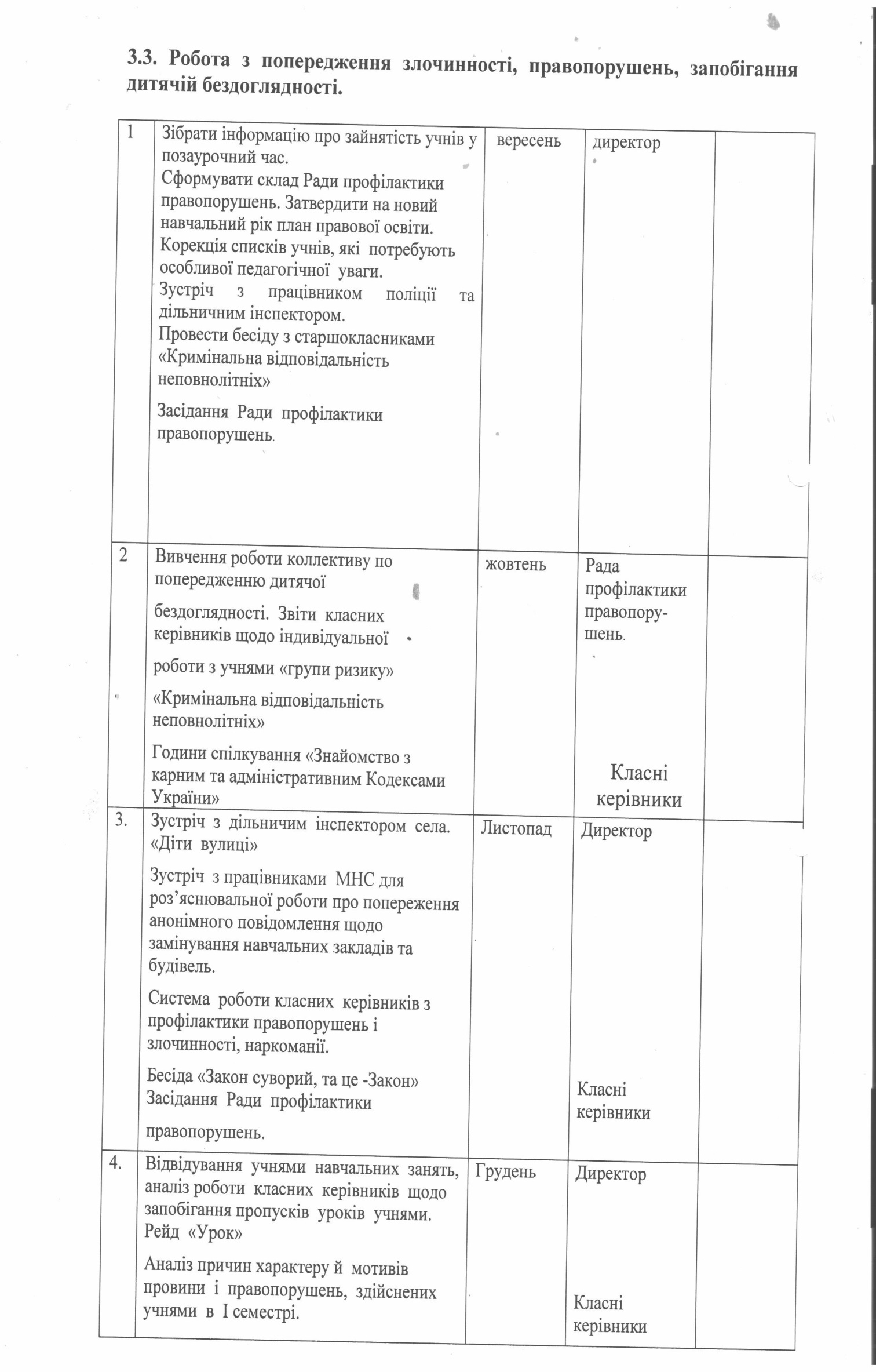 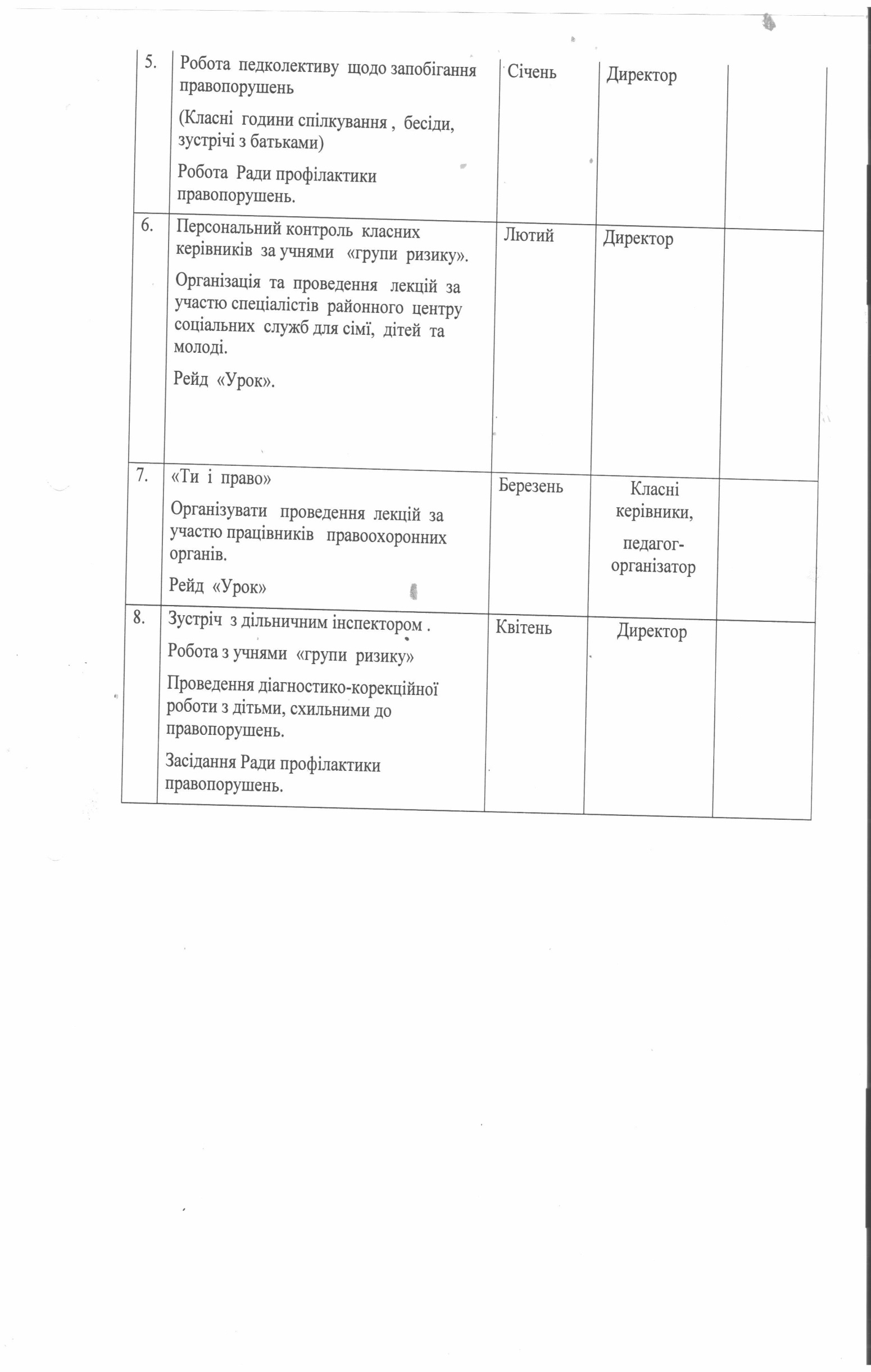 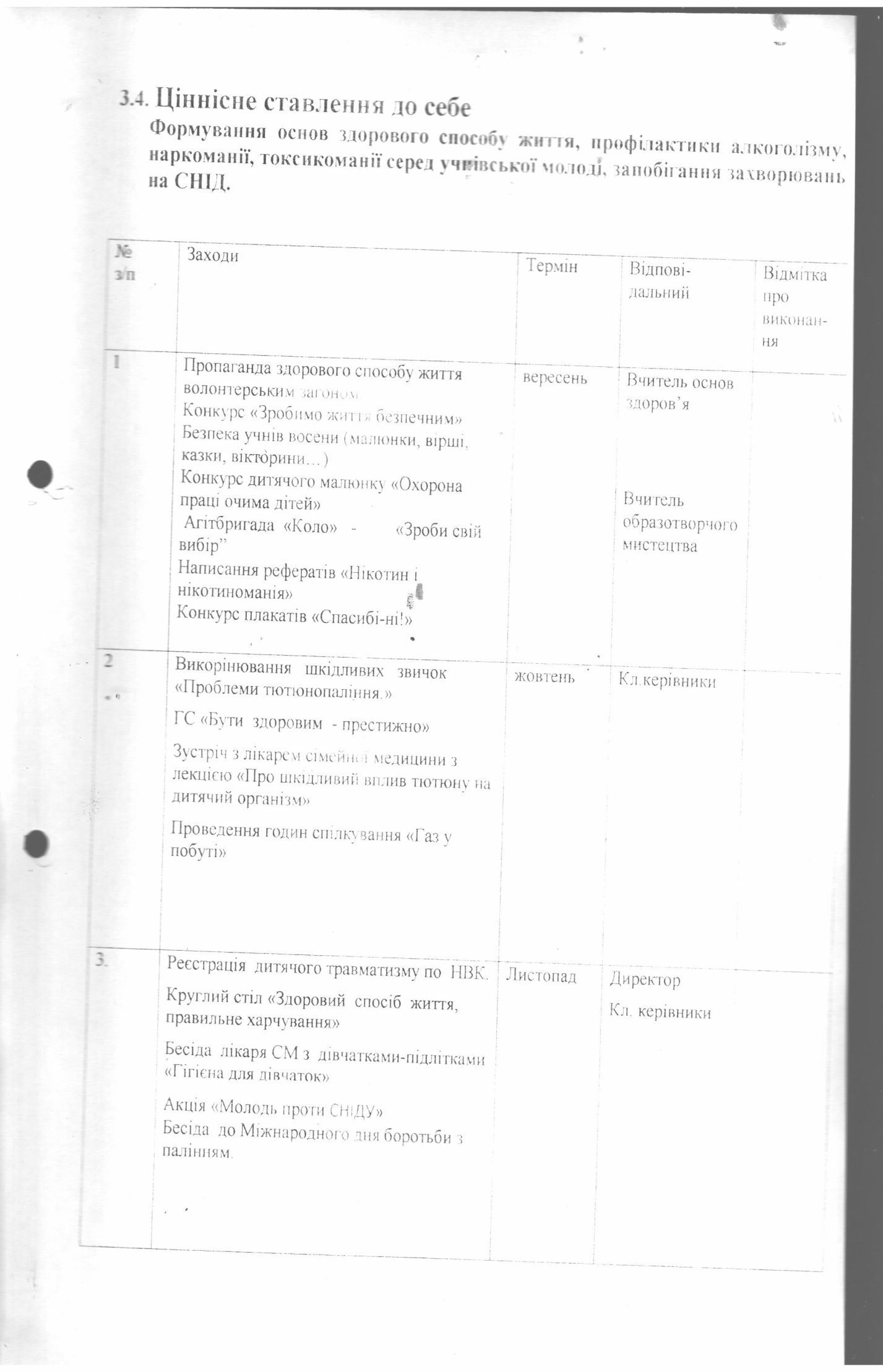 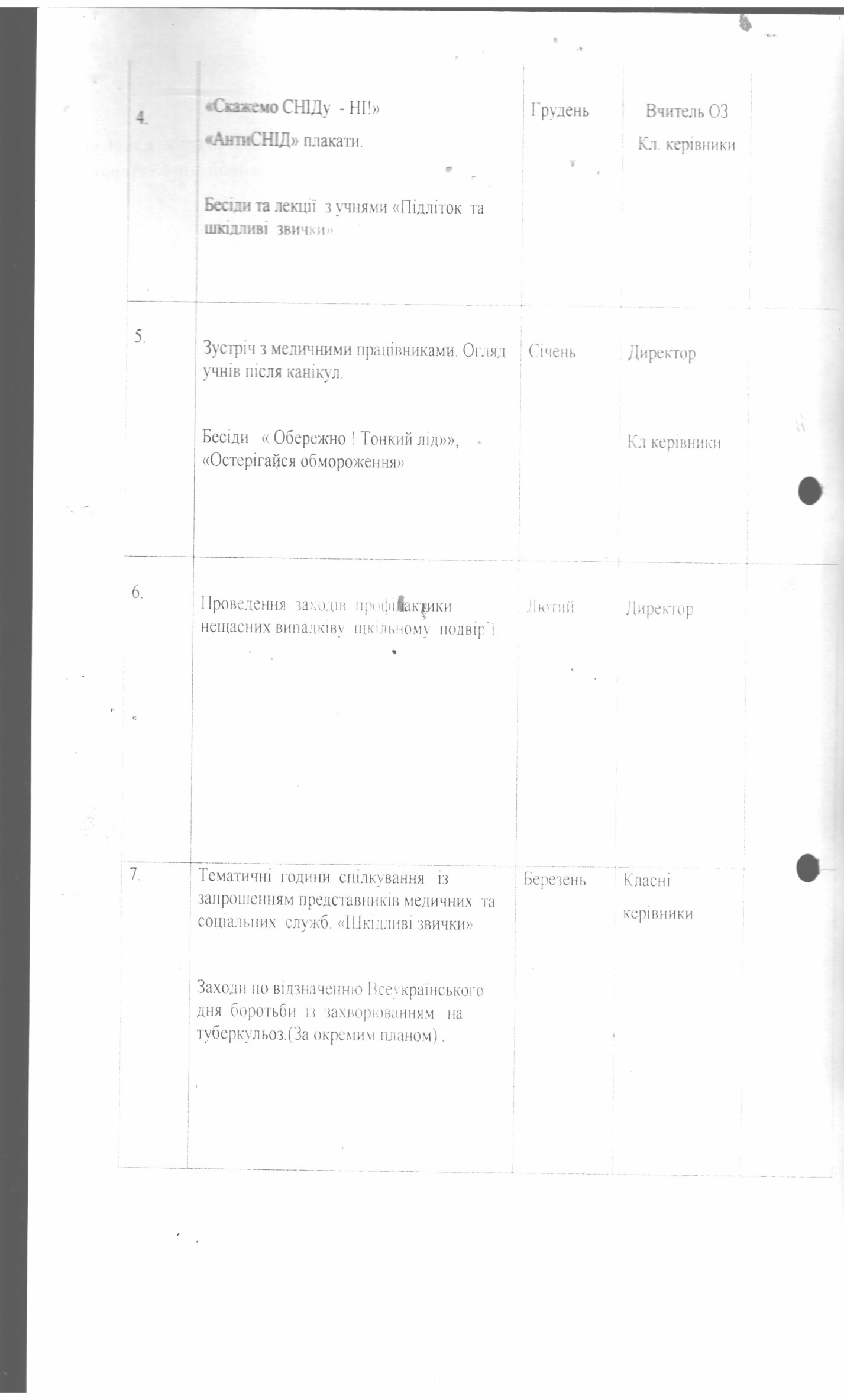 3.5. Ціннісне ставлення особистості до суспільства і держави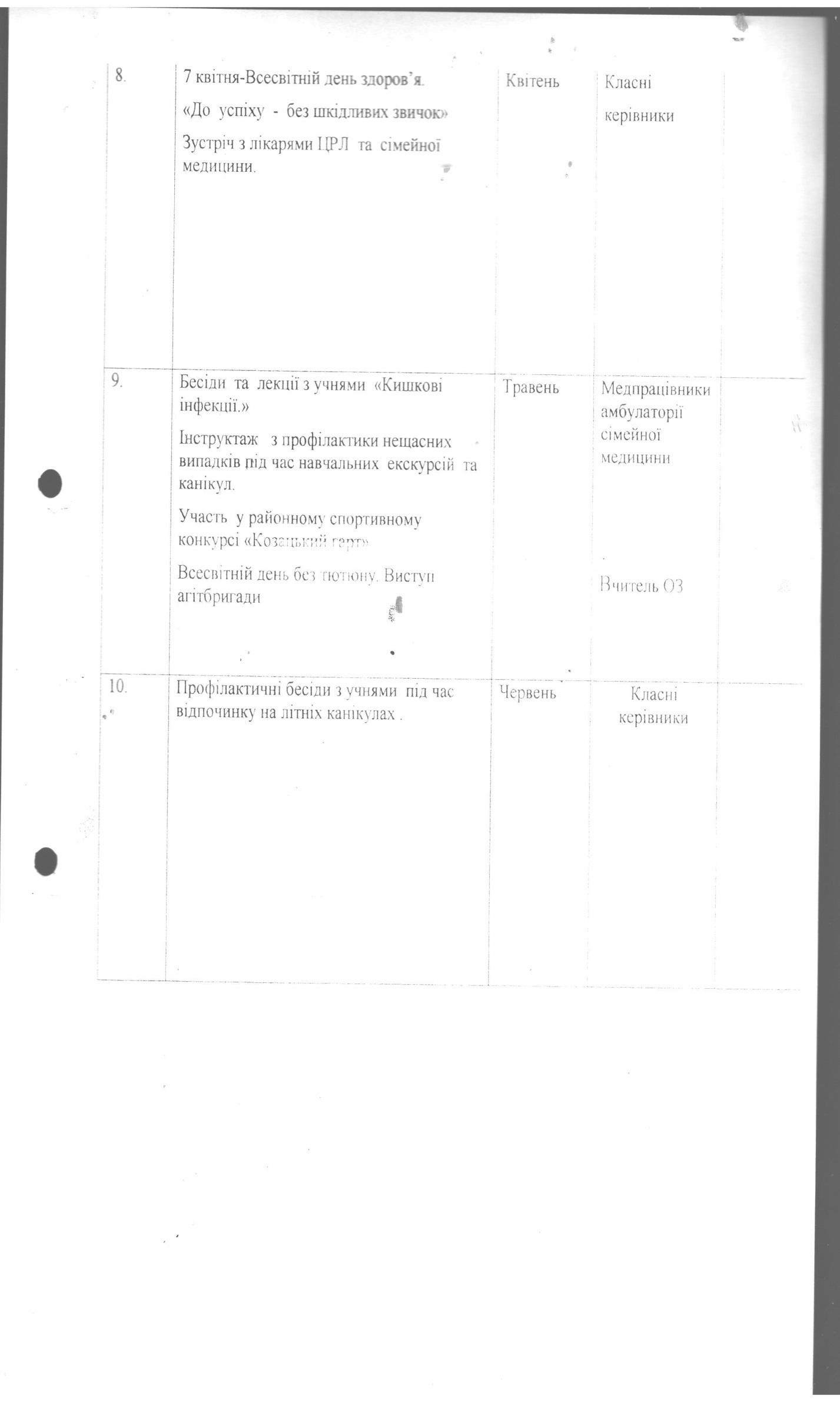 Патріотичне виховання3.6. Ціннісне ставлення до праці, до природи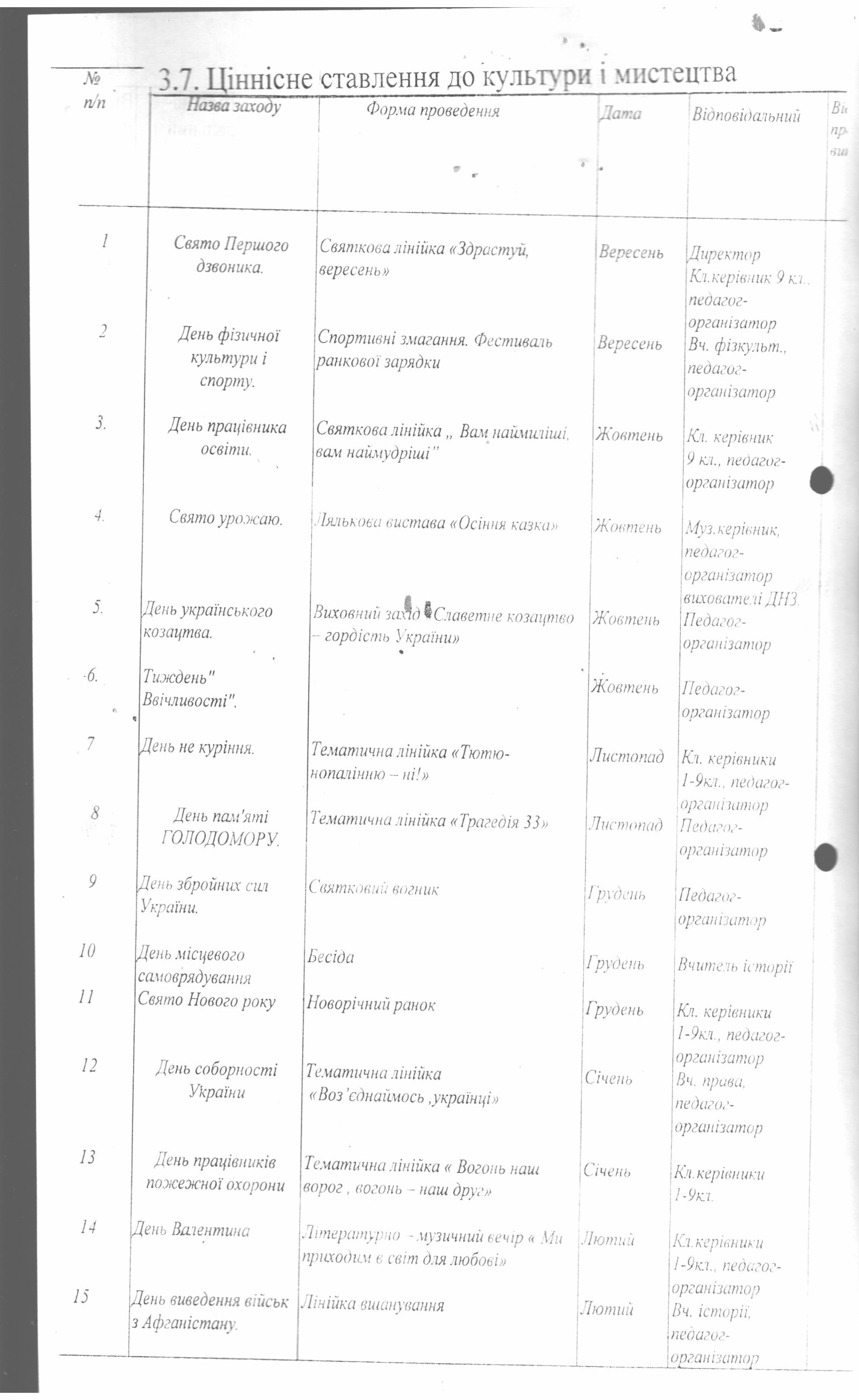 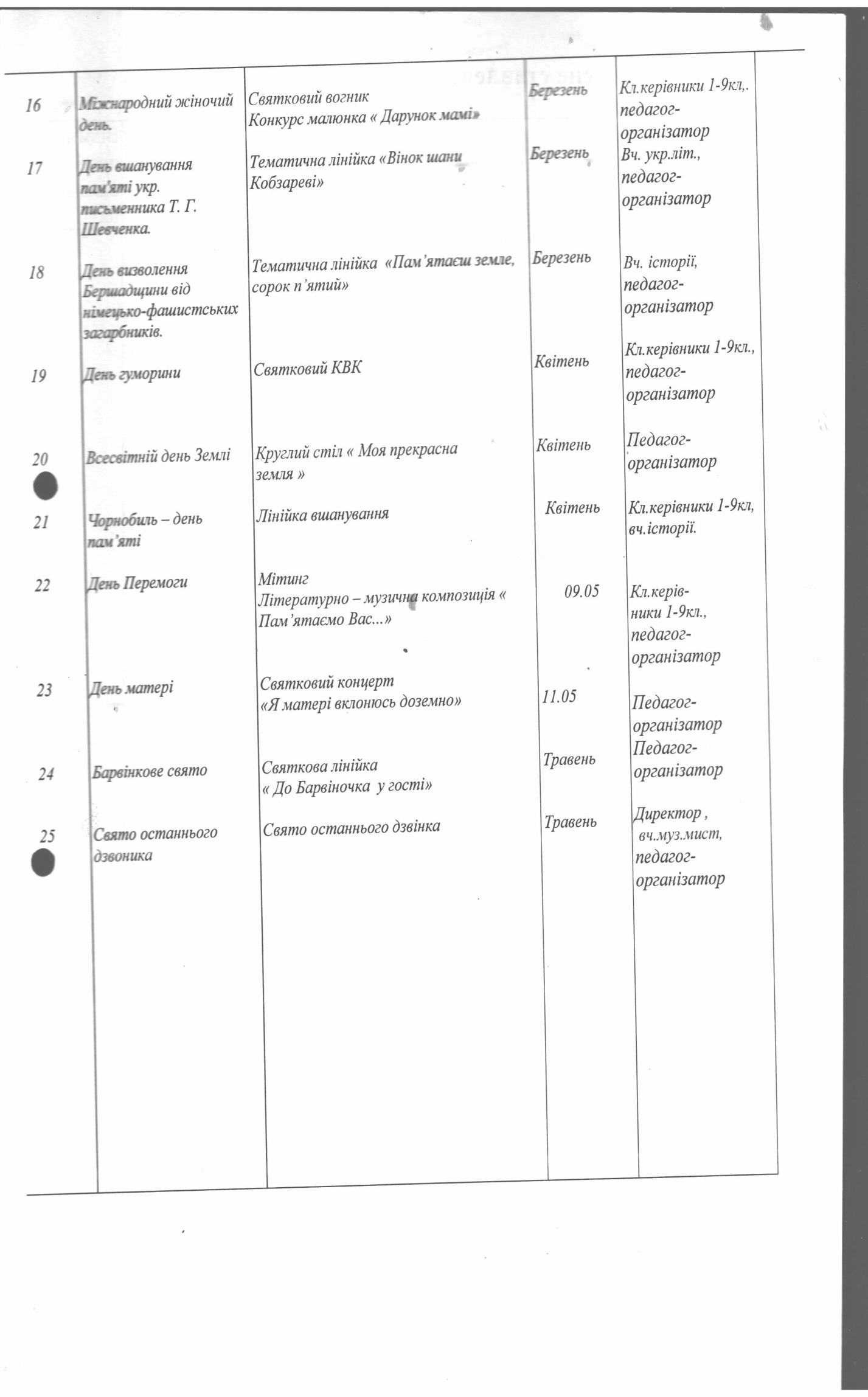 3.8. Ціннісне ставлення до сім’ї, родини і людей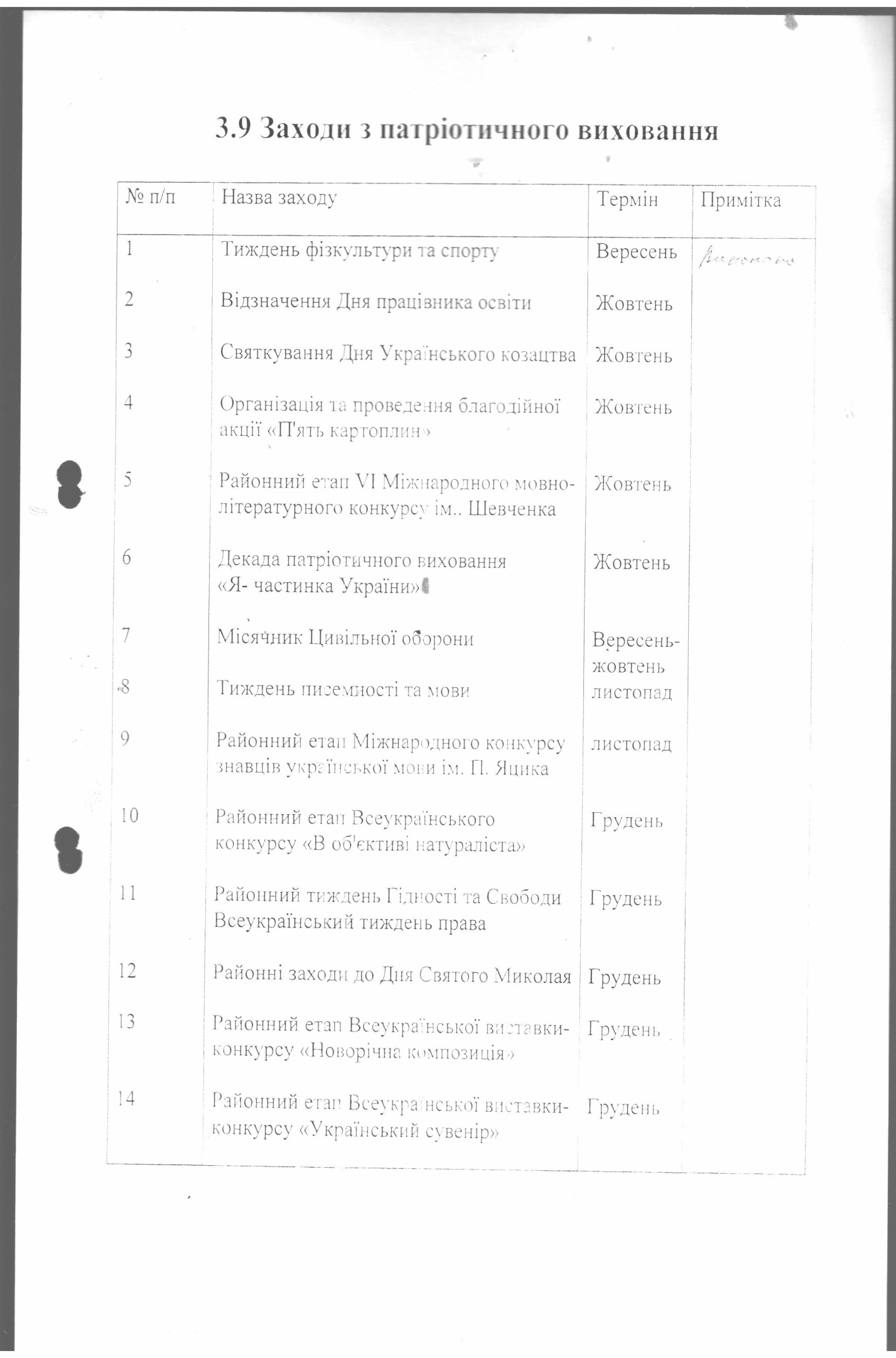 РОЗДІЛ ІVОРГАНІЗАЦІЯ МЕТОДИЧНОЇ РОБОТИ. РОБОТА ПО ПІДВИЩЕННЮ ПРОФЕСІЙНОЇ МАЙСТЕРНОСТІ ПЕДАГОГІЧНИХ ПРАЦІВНИКІВ. РОБОТА З ОБДАРОВАНИМИ ДІТЬМИ4.1  МЕТОДИЧНА  РОБОТА      Діяльність методичної роботи НВК спрямована на підвищення рівня професійної майстерності вчителів, активізацію педагогічних досліджень, збільшення кількості й покращення якості науково-методичних розробок, створюваних педагогами-практиками.Завдання : кадрове та науково-методичне забезпечення навчально-виховного процесу;організація безперервного удосконалення фахової майстерності та підвищення професійної компетентності педагогічних кадрів;проведення системних методичних заходів, спрямованих на підвищення якості уроку, розвиток творчих можливостей педагогів;вивчення та впровадження в практику нових освітніх технологій та систем;організація роботи з обдарованими дітьми через підготовку і проведення олімпіад з базових дисциплін, турнірів та конкурсів;аналіз стану викладання предметів, підготовка рекомендацій щодо приведення їх у відповідність до державних стандартів освіти4.2 СТРУКТУРА МЕТОДИЧНОЇ РОБОТИпедагогічна рада;нарада за участі директора;методична рада;методичний кабінет;методичні об'єднання;4.3 ОРГАНІЗАЦІЙНА РОБОТА4.3.1 Алгоритм методичної роботи4.3.2. Організація роботи шкільних методичних об'єднань 4.5 Організація роботи по реалізації методичної теми.      План заходів щодо підвищення  ефективності діяльності НВК            Педагогічний колектив у 2018/2019 навчальному році буде працювати  над методичною проблемою: «Формування ключових компетентностей педагогічного та учнівського колективів через використання інноваційних технологій у навчально-виховному процесі як засіб творчого зростання учителя та розвитку творчої компетентності школяра», яка знайшла своє відображення в усіх формах методичної роботи.4.6 ОРГАНІЗАЦІЯ РОБОТИ З ОБДАРОВАНИМИ ДІТЬМИ       Реалізація комплексу заходів підтримки здібних та обдарованих дітей здійснюється згідно Програми «ОБДАРОВАНА ДИТИНА»        Актуальність комплексу заходів продиктована необхідністю педагогічної підтримки обдарованих дітей, Основою роботи з обдарованими дітьми є знання їхніх потенційних можливостей, прогнозування потреб і моделей розвитку особистості. Саме тому важливим є  створення чіткої системи роботи з названою категорією учнів, створення сприятливих умов для реалізації потенціальних можливостей дітей. Завданнями заходів є:- формування інтелектуальної еліти НВК;- розвиток творчих здібностей учнів;- стимулювання та мотивація самореалізації учнів.Основні напрямки діяльності     - формування системи індивідуальної роботи з обдарованими та здібними дітьми;     - формування системи колективних творчих справ, орієнтованих на посилення мотивації навчання;   - підготовка до участі в олімпіадах, конкурсах;   -  формування проектної роботи з учнями.Заходи педколективу, учнів, батьків. ПРОВЕДЕННЯ ПРЕДМЕТНИХ тижнів      Предметний тиждень — комплекс навчально-виховних заходів, спрямованих на розвиток творчості учнів, поглиблення та поширення знань з предметів, збагачення науково-методичного досвіду вчителів НВК.      Організація та проведення: тижні проводяться відповідними методичними об'єднаннями вчителів НВК один раз на рік.      Завдання тижнів : забезпечити належні умови для виявлення та розвитку творчої активності та зацікавленості учнів, сприяти формуванню їх наукового світогляду; поглибити знання з  предметів .      Структура тижнів відкриті уроки вчителів, індивідуальні та групові конкурси дитячої творчості, виставкиГрафікпроведення предметних тижнів у 2019/2020 начальному роціРозділ VУправління діяльністю педагогічного колективу.Оранізація контрольно – аналітичної діяльності5.1. Розподіл функціональних обов’язків1. Директор НВК Петрунь Надія Андріївна:- здійснює керівництво установою згідно її Статуту та законодавства України.- забезпечує систему освітньої та господарської роботи.- визначає стратегічні цілі та завдання розвитку установи, приймає рішення про програми планування роботи.- визначає структуру управління установою , штатний розклад.- вирішує навчально-методичні , адміністративні , фінансові , господарські та інші питання.- планує , координує та контролює роботу структурних підрозділів, педагогічних працівників.- здійснює прийом на роботу, підбір та розстановку педагогічних кадрів.- визначає посадові обов’язки працівників, підтримує сприятливий морально – психологічний мікроклімат у колективі.- керує роботою свого заступника та контролює її.- є головою педагогічної ради , головою комісій для проведення державної підсумкової атестації у 4 та 9 класах.- керує і контролює ведення алфавітної книги.- здійснює контроль за роботою різновікової групи (дошкільного підрозділу).- здійснює контроль за станом викладання всіх предметів природничо- математичного циклу, «Основи правознавства», «Трудове навчання», «Музичне мистецтво»,  «Історія», «Художня культура», «Інформатика». - організовує поточне та перспективне планування діяльності педагогічного колективу;- коригує роботу  педагогів з виконання навчальних планів та програм;- здійснює контроль за роботою різновікової групи (дошкільного підрозділу);- керує професійним навчанням вчителів та планує відповідну роботу;- здійснює контроль за якістю освітнього процесу;- проводить моніторингові дослідження та узагальнює матеріали;- контролює виховну роботу в НВК;- здійснює керівництво та контроль роботи органів учнівського самоврядування;- здійснює контроль за станом гурткової роботи в школі;- здійснює контроль за станом викладання предметів суспільно – гуманітарного  циклу «Захист Вітчизни», «Фізична культура», «Основи здоров’я», «Образотворче мистецтво».- організовує роботу з підготовки до державної підсумкової атестації.- веде журнал реєстрації замін пропущених уроків;- складає та коригує розклад уроків, роботи гуртків, графіків тематичного контролю;- здійснює контроль за веденням шкільної документації;- надає методичну допомогу вчителям НВК.5.2. Розподіл обов’язків між різними рівнями управління   5.3. Циклограма управлінської діяльності директора НВК на кожен день 2019/2020 навчального року.    5.4. Циклограма управлінської діяльності директора НВК на кожен тиждень 2019/2020 навчального року.                                            2019– 2020 н.р.Педагогічні ради НВК1-е засідання (31 серпня) Спільне засідання педради і ради НВК2-е  засідання (29 жовтня)3-є засідання (31 січня)4-е засідання (26 березня)5-е засідання (16 травня) 6-7-е засідання (червень) Спільне засідання педради і ради НВКТематика основних нарад при директору на 2019-2020 н.р.1-е засідання (серпень)2-е засідання (вересень)3-є засідання (жовтень)4-е засідання (листопад)5-е засідання ( грудень)6-е засідання (січень)7-е засідання (лютий)8-е засідання (березень)9-е засідання (квітень)10-е засідання (травень)11-е засідання (червень)Розділ VІ. Заходи з охорони здоров'ята  безпеки життєдіяльності на 2019- 2020 р.р.Розділ 7. Фінансово-господарська діяльність Зміцнення навчально-матеріальної бази навчального закладу2019 - 2020 н. р.Координація  контролю в НВКТаблиця контролю стану викладання навчальних дисциплін в НВК протягом 2010-2020 р. р. Перспективний план – графікфахової атестації педпрацівників НВК «ЗНЗ І-ІІ ст. - ДНЗ» с.ШумилівТаблиця контролю стану вивчення виховної роботи за основними орієнтирами виховання протягом 2013 - 2020 рр. КласиРівні навчальних досягненьРівні навчальних досягненьРівні навчальних досягненьРівні навчальних досягненьКласипочатковийсереднійдостатнійвисокий3456789-------1 – 17%1- 20%-2 – 34%-1- 33%-4 – 68 %4- 80%4- 100%3- 49%2 - 67 %1 – 34%3 – 100 %1- 17 %--1 – 17%1 – 33%1 -  33%-НавчальнірокиВсьогоучнівП%С%Д%В%Якіснийпоказник%успішності2013-20142014-20152015-20162016- 20172017-20182018-20198118101011 ------131812,5102018505562,580807337272510-9878287,5908082100100100100100100Навчальний рікК-стьучнівП%С%Д%В%Якіснийпоказник%успішності2012-20132013-20142014-20152015-20162016- 20172017-20182018-201920212016192019-------35213026222516555855546155681021152017201665797074787584100100100100100100100КласиПредмети7-12 балів%5-9 кл.5-9 кл.5-9 кл.5-9 кл.5-9 кл.7-9 кл.5-9 кл.Українська моваМатематикаУкр. літ.ІсторіяГеографіяФізикаІноземна  мова79678483758573№КласНазва загону      Зміст роботиТермін виконанняПримітка1.2.3.4.1234«Сонечко»«" Іскорка»«Бджілки »«Джерельце »Станція «Дивограй»Свято веселих та кмітливихСтанція «Новорічна»/участь у новорічному ранку/Станція «Дивосвіт»Конкурс малюнків на тему: «Здоровий спосіб життя»Станція «Диворід»Свято «У світі все починається з мами»Свято книги «Шануй книгу!»Станція « Дивоказ»Інсценізація казки«Семеро козенят»Станція «Диворід»Свято мами « У світі все починається з мами»Станція « Диворід»Родинне свято «Моя родина - мій оберіг»Станція «Дивосвіт»Виховна година «Мужай, прекрасна наша мово»Станція «Дивогарт»Участь у змаганнях«Весела перерва»Станція «Дивоцвіт»Створення куточка Червоної книги та проведення години спілкування «Червона книга та її паломники» Станція «Дивосвіт»Конкурс малюнків «Ми за здоровий спосіб життя»Година спілкування «Де народився там і пригодився» Станція «Дивосвіт»Конкурс малюнків «Який прекрасний світ»Станція «Дивоказ»Конкурс юних казкарів.Станція « Дивогарт»Участь у святі «Козацькі розваги»Станція « Диворід»Родинне свято« Моя родина – мій оберіг»Конкурс плакатів « Моє родинне дерево»Свято « Моїй рідній матусі»ВересеньГруденьЛютийБерезень14.09.18 р.22.12.18 р.06.03.18 р.23.02.18 р.14.03.18 р.Протягом                      ІІ семеструСіченьЛютийВересеньЖовтень13.10.18 р.23.03.18 р.02.03.18 р.ВиконаноВиконаноВиконаноВиконаноВиконаноВиконаноВиконаноВиконаноВиконаноВиконаноВиконаноВиконаноВиконаноВиконаноВиконаноВиконано№Клас          Напрям                  роботи    Зміст роботиТермін виконанняПримітка1.2.3.4.95,867«Помагай».«Краю мій лелечий»,«Берегиня»«Червона  калина»«Лідер»Турпохід « Чи знаю я свій край ?»Конкурс малюнків на тему: « Моя мрія – мирне небо»Участь у святі «День зустрічі птахів»Виховний захід «Екологія крізь краплю води»Операція «Будиночок для птахів»Операція «Дже -рело»Операція « Красна річка берегами»Моніторинг стану криниць на території селаЛітературно – музична компо- зиція «Прийди до серця, Україно, благослови добром мене…»Фестиваль вчительської та учнівської творчості «Проліски надії»Виховний захід «Лийся дзвінко, українська пісне».Дослідницька робота « А ми тую славу збережемо»Участь в операції «Забуті могили»Загальношкільна лінійка «Зростаймо патріотами»Акція «Серце до серця»28.03.18 р.12.10.17 р.КвітеньСіченьБерезеньКвітеньПротягом рокуВересень ЛютийБерезеньПротягом рокуПротягом року27.02.18р.ТравеньВиконаноВиконаноВиконаноВиконаноВиконаноВиконаноВиконаноВиконаноВиконаноВиконаноВиконаноВиконаноВиконаноВиконаноЗахідЗахідТермін ВідповідальніПідсумокВідмітка про виконанняСЕРПЕНЬСЕРПЕНЬСЕРПЕНЬСЕРПЕНЬСЕРПЕНЬСЕРПЕНЬУкомплектування навчального закладу педагогічними кадрами згідно із затвердженим штатно-посадовим розписом; складання тарифікації вчителів на 2019/2020 навчальний рік; погодження педагогічного навантаження з ПК.Укомплектування навчального закладу педагогічними кадрами згідно із затвердженим штатно-посадовим розписом; складання тарифікації вчителів на 2019/2020 навчальний рік; погодження педагогічного навантаження з ПК.до 16.08.2019ДиректорНаказУточнення контингенту учнів. Складання шкільної мережі. Уточнення контингенту учнів. Складання шкільної мережі. 28.08.2019ДиректорШкільна мережаПроведення обліку дітей дошкільного (3-5 р.) та шкільного віку в мікрорайоні та залучення їх до навчання.Проведення обліку дітей дошкільного (3-5 р.) та шкільного віку в мікрорайоні та залучення їх до навчання.28.08.-30.08.19ДиректорНаказЗдійснення обліку дітей 5-18 років у мікрорайоні НВКЗдійснення обліку дітей 5-18 років у мікрорайоні НВК28.08.-30.08.19ДиректорСписки Здійснення обліку охоплення навчанням випускників  9-х класівЗдійснення обліку охоплення навчанням випускників  9-х класівДиректорСписки Комплектування класів, розподіл знов прибулих учнів. Зарахування дітей до ДНЗ, учнів до 1  класу  знов прибулих учнівКомплектування класів, розподіл знов прибулих учнів. Зарахування дітей до ДНЗ, учнів до 1  класу  знов прибулих учнів28.08.-30.08.19ДиректорНаказ Визначення переліку предметів інваріантної части та варіативної частин начального плану, за якими буде проходити навчання учнів в  загальноосвітніх класах.Визначення переліку предметів інваріантної части та варіативної частин начального плану, за якими буде проходити навчання учнів в  загальноосвітніх класах.28.08.-31.08.19ДиректорПлан Складання графіку чергування учнів та вчителів по навчально-виховному комплексу та їдальні.Складання графіку чергування учнів та вчителів по навчально-виховному комплексу та їдальні.30.08.2019ДиректорНаказРозподіл функціональних обов’язків між представниками адміністрації.Розподіл функціональних обов’язків між представниками адміністрації.30.08.2019ДиректорНаказУстановлення щоденного чергування адміністрації.Установлення щоденного чергування адміністрації.30.08.2019ДиректорНаказРобота щодо забезпечення учнів гарячим харчуванням. Складання режиму харчування у  їдальні.Робота щодо забезпечення учнів гарячим харчуванням. Складання режиму харчування у  їдальні.29.08.2019ДиректорГрафікВЕРЕСЕНЬВЕРЕСЕНЬВЕРЕСЕНЬВЕРЕСЕНЬВЕРЕСЕНЬВЕРЕСЕНЬОрганізація та проведення урочистостей з нагоди початку навчального року, свято «Перший дзвоник».Організація та проведення урочистостей з нагоди початку навчального року, свято «Перший дзвоник».01.09.2019Класні керівникиСценарій Проведення Уроку знаньПроведення Уроку знань01.09.2019Класні керівникиПлан-конспектОрганізація та проведення місячнику «Всеобуч».Організація та проведення місячнику «Всеобуч».04.09.2019ДиректорПлан, звітРобота з учнями (їх родинами), які не приступили до навчанняРобота з учнями (їх родинами), які не приступили до навчання04.09.-05.09.2019ДиректорСкладання та затвердження розкладу уроків, розкладу занять гуртків, факультативів, спортивних секцій, спецкурсів.Складання та затвердження розкладу уроків, розкладу занять гуртків, факультативів, спортивних секцій, спецкурсів.04.09.-06.09.2019ДиректорРозкладиПеревірка охопленням навчанням дітей шкільного віку. Перевірка явки дітей та підлітків за списками на навчання до загальноосвітніх закладів, фактичного стану справ щодо впровадження здобуття повної середньої освіти випускниками .Перевірка охопленням навчанням дітей шкільного віку. Перевірка явки дітей та підлітків за списками на навчання до загальноосвітніх закладів, фактичного стану справ щодо впровадження здобуття повної середньої освіти випускниками .04.09.-06.09.2019 Директор Списки Складання статистичних звітів за затвердженою формою про кількість дітей та підлітків шкільного віку, які фактично приступили до занятьСкладання статистичних звітів за затвердженою формою про кількість дітей та підлітків шкільного віку, які фактично приступили до занять04.09.-06.09.2019ДиректорЗвіт Узгодження розкладу занять з  райСЕСУзгодження розкладу занять з  райСЕС29.08.-06.09.2019ДиректорРозклад Складання статистичного звіту (форма №77-РВК) про кількість дітей і підлітків шкільного віку, інформації про охоплення дітей і підлітків шкільного віку навчанням, про облік за роками народження, про облік навчання дітей і підлітків шкільного  віку.Складання статистичного звіту (форма №77-РВК) про кількість дітей і підлітків шкільного віку, інформації про охоплення дітей і підлітків шкільного віку навчанням, про облік за роками народження, про облік навчання дітей і підлітків шкільного  віку.До 06.09.2019ДиректорЗвіти Складання та затвердження графіків контрольних, лабораторних та практичних робітСкладання та затвердження графіків контрольних, лабораторних та практичних робіт06.09.2019ДиректорГрафікФормування бази даних персоніфікованого обліку дитячого населенняФормування бази даних персоніфікованого обліку дитячого населення06.09.2019ДиректорСпискиСкладання графіка проведення відкритих уроківСкладання графіка проведення відкритих уроків14.09.-18.09.2019ДиректорГрафікСкладання графіка проведення відкритих позакласних заходів, класних годинСкладання графіка проведення відкритих позакласних заходів, класних годин13.09.-18.09.2019ДиректорГрафікУточнення контингенту учнів по класах. Внесення змін до бази учнів закладу.Уточнення контингенту учнів по класах. Внесення змін до бази учнів закладу.До 06.09.2019ДиректорУкомплектування гуртків, спеціальних медичних груп з фізичної культури.Укомплектування гуртків, спеціальних медичних груп з фізичної культури.28.09.2019ДиректорНаказОформлення класних журналів.Оформлення класних журналів.До 06.09.2019ДиректорДовідкаПеревірка працевлаштування випускників 9-го класу.Перевірка працевлаштування випускників 9-го класу.До 06.09.2019ДиректорНаказСкладання графіку проведення предметних тижнів.Складання графіку проведення предметних тижнів.13.09.-18.09.2019Керівники ШМОНаказРобота у мікрорайоні. Виконання Інструкції з обліку дітей та підлітків шкільного віку, Законів «Про загальну середню освіту», «Про освіту» Робота у мікрорайоні. Виконання Інструкції з обліку дітей та підлітків шкільного віку, Законів «Про загальну середню освіту», «Про освіту» 01.09.-06.09.2019ДиректорСпискиПроведення рейду «Урок»Проведення рейду «Урок»04.09.-21.09.2019ДиректорАкт Складання соціального паспорту НВК. Збирання відомостей про учнів: сиріт, напівсиріт, дітей із багатодітних та малозабезпечених сімей, педагогічно занедбаних дітей, соціальних сиріт тощо.Складання соціального паспорту НВК. Збирання відомостей про учнів: сиріт, напівсиріт, дітей із багатодітних та малозабезпечених сімей, педагогічно занедбаних дітей, соціальних сиріт тощо.До 15.09.2019ДиректорСоціальний паспортЖОВТЕНЬЖОВТЕНЬЖОВТЕНЬЖОВТЕНЬЖОВТЕНЬЖОВТЕНЬСкладання графіку проведення шкільних олімпіад.Складання графіку проведення шкільних олімпіад.27.09.2019Керівники ШМОНаказСкладання плану осінніх канікул.Складання плану осінніх канікул.25.10.2019Керівники ШМОПланСтворення бази даних дітей з проблемами відвідування навчальних занятьСтворення бази даних дітей з проблемами відвідування навчальних занять08.10.-10.10.2019ДиректорРейд з перевірки запізнень і відвідування занятьРейд з перевірки запізнень і відвідування занять08.10.-10.10.2019ДиректорОблік дітей 5-річного віку, які не відвідують ДНЗОблік дітей 5-річного віку, які не відвідують ДНЗ08.10.-10.10.2019ДиректорСкладання графіку використання робочого часу вчителів в період канікул.Складання графіку використання робочого часу вчителів в період канікул.До 10.10.2019ДиректорГрафікАналіз відвідування учнями позашкільних закладів.Аналіз відвідування учнями позашкільних закладів.10.10.-11.10.2019ДиректорДовідка Нарада при директоруЛИСТОПАДЛИСТОПАДЛИСТОПАДЛИСТОПАДЛИСТОПАДЛИСТОПАДПедагогічні консиліуми щодо адаптації учнів 1-го класу, 5-го класу,  дітей дошкільного підрозділуПедагогічні консиліуми щодо адаптації учнів 1-го класу, 5-го класу,  дітей дошкільного підрозділу18.11.-22.11.2019ДиректорНаказГРУДЕНЬ ГРУДЕНЬ ГРУДЕНЬ ГРУДЕНЬ ГРУДЕНЬ ГРУДЕНЬ Складання плану зимових канікул.Складання плану зимових канікул.26.12.-27.12.2019Керівники ШМОПланСкладання графіку використання робочого часу вчителів в період канікул.Складання графіку використання робочого часу вчителів в період канікул.26.12.-27.12.2019ДиректорГрафікСІЧЕНЬСІЧЕНЬСІЧЕНЬСІЧЕНЬСІЧЕНЬСІЧЕНЬПроведення рейду «Урок».Проведення рейду «Урок».22.01.-24.01.2020ДиректорАктБЕРЕЗЕНЬБЕРЕЗЕНЬБЕРЕЗЕНЬБЕРЕЗЕНЬБЕРЕЗЕНЬБЕРЕЗЕНЬПроведення рейду «Урок».Проведення рейду «Урок».13.03.-14.03.2020ДиректорАктСкладання плану весняних канікул.Складання плану весняних канікул.21.03.2020Керівники ШМОПланСкладання графіку використання робочого часу вчителів в період канікул.Складання графіку використання робочого часу вчителів в період канікул.21.03.2020ДиректорГрафік КВІТЕНЬКВІТЕНЬКВІТЕНЬКВІТЕНЬКВІТЕНЬКВІТЕНЬСкладання графіку проведення річних контрольних робіт для перевірки рівня засвоєння учнями навчальних програм.16.04.-18.04.202016.04.-18.04.2020ДиректорГрафікТРАВЕНЬДиректорСтворення робочих груп для складання  навчального та річного плану на 2019/2020 навчальний рік.05.05.2020 05.05.2020 ДиректорНаказСкладання та затвердження плану заходів щодо закінчення навчального року та графіку проведення ДПА.Складання та затвердження плану заходів щодо закінчення навчального року та графіку проведення ДПА.05.05.2020 ДиректорНаказСкладання графіку проведення екскурсій та навчальної практики.Складання графіку проведення екскурсій та навчальної практики.05.05.2020Керівники ШМОСценарійОрганізація та проведення урочистостей з нагоди закінчення навчального року, свято «Останній дзвоник».Організація та проведення урочистостей з нагоди закінчення навчального року, свято «Останній дзвоник».До 09.05.2020ДиректорПлан СценарійВивчення об’єктивності річного оцінювання учнів 3-4-х класів.Вивчення об’єктивності річного оцінювання учнів 3-4-х класів.До 15.05.2020ДиректорАналіз виконання навчальних програм та практичної її частини за рік.Аналіз виконання навчальних програм та практичної її частини за рік.29.05.2020ДиректорНаказЧЕРВЕНЬЧЕРВЕНЬОформлення особових справ учнів 1-9-х класів.Оформлення особових справ учнів 1-9-х класів.29.05.2020ДиректорПереведення учнів до наступного класу.Переведення учнів до наступного класу.До 14.06.2020ДиректорНаказЗахідТермін ВідповідальніПідсумокВідмітка про виконанняСЕРПЕНЬСЕРПЕНЬСЕРПЕНЬСЕРПЕНЬСЕРПЕНЬПродовжувати роз’яснювальну роботу серед батьків. Учнів та вчителів закладу щодо Закону України «Про засади державної мовної політики»Протягом рокуАдміністраціяПротоколи батьків-ських зборівВедення шкільної документації українською мовоюПротягом рокуАдміністрація ВЕРЕСЕНЬВЕРЕСЕНЬВЕРЕСЕНЬВЕРЕСЕНЬВЕРЕСЕНЬЗакінчити оформлення куточків символіки в класних кабінетахДо 06.09.2019Класні керівникиПро дотримання єдиного орфографічного режимуДо 06.09.2019 Керівники ШМОПротокол ЖОВТЕНЬЖОВТЕНЬЖОВТЕНЬЖОВТЕНЬЖОВТЕНЬПідготовка пакету документів для участі у конкурсах з української мови та літературиДо 04.10.2019 Керівники ШМОНаказЛИСТОПАДЛИСТОПАДЛИСТОПАДЛИСТОПАДЛИСТОПАДУчасть у Міжнародному дитячому конкурсі знавців української мови ім...П.Яцика.До 28.11.2019КерівникШМОНаказТиждень української писемності05.11.-08.11.2019Керівник ШМОНаказГРУДЕНЬГРУДЕНЬГРУДЕНЬГРУДЕНЬГРУДЕНЬОформлення наочності відповідно до державних вимогПостійно Педагогічні працівникиБЕРЕЗЕНЬБЕРЕЗЕНЬБЕРЕЗЕНЬБЕРЕЗЕНЬБЕРЕЗЕНЬ«Шевченківські свята»04.03.-06.03.2020Керівник ШМОЗабезпечення проведення батьківських зборів. На яких ознайомити батьків із Законом України «Про засади державної мовної політики»Протягом року№ з/пЗміст роботиТермін виконан-няВідпові-дальнийФорма узагаль-ненняВідмітка про ви-конан-ня1Провести ґрунтовний аналіз щодо участі та результативності учнів закладу в державній підсумковій атестації, підсумкових контрольних роботах у 2018/2019 н.р.ВересеньДиректор Керівники ШМОПротокол2Провести ґрунтовний аналіз щодо участі та результативності учнів закладу в турнірах, конкурсах, предметних олімпіадах у 2018/2019 н. р.ВересеньДиректорКерівники ШМО ПротоколШМО3Провести аналіз щодо участі вчителів закладу у педагогічних конкурсах 2018/2019 н. р.ВересеньДиректорШМО4Розглянути на засіданні шкільних методичних об’єднань, нарад при директору закладу питання «Шляхи підвищення якості роботи закладу у 2019/2020 н. р.»За планомВересеньСерпень Керівники МОДиректорПротоколШМО5Здійснювати плановий контроль за підготовкою учнів до державної підсумкової атестації, та підсумкових контрольних робіт у 2019/2020 н. р.Протягом ІІ семеструДиректорНаказ6Забезпечити вільний доступ педагогічних працівників до мережі Інтернет, до роботи із сайтами районного, Департаменту освіти та Міністерства освіти і науки УкраїниПротягом року ДиректорШМО 7Організувати та забезпечити роботу гуртків для поглибленого вивчення предметів, підготовки до предметних олімпіад, турнірів, конкурсівПротягом року Адміністрація Графік, план роботи8Організувати та забезпечити роботу спортивних гуртківПротягом року Адміністрація Графік, план роботи9Створити належні умови для якісної самоосвіти вчителів, для підвищення кваліфікації педагогічних працівників у 2019/2020 н. р. Протягом року Адмі-ністрація 10Планування роботи класного керівника відповідно до «Основних орієнтирів виховання учнів 1-9-х класів загальноосвітніх навчальних закладів України»Вересень класні керівникиЗвіт 11Планування виховної роботи вихователя групи дошкільного підрозділуВересень виховательЗвіт 12Вивчення ефективності діяльності класного керівникаПротягом рокуКерівники МО, кл. керівникиІнформа-ція 13Із метою створення умов для реалізації пізнавальних інтересів учнів проводити в 1-9-х класах бібліотечні урокиЗа планомбібліотекарІнформа-ція№з/п№з/пЗаходиТермін виконанняВідповідаль-нийФорма узагальненняВідміт-ка про виконанняОрганізація навчально-виховної діяльностіОрганізація навчально-виховної діяльностіОрганізація навчально-виховної діяльностіОрганізація навчально-виховної діяльностіОрганізація навчально-виховної діяльностіОрганізація навчально-виховної діяльностіОрганізація навчально-виховної діяльності11Затвердити розклад занять дошкільного підрозділуДо 30.08.19ДиректорРозклад 2Опрацювати на засіданнях МО початкових класів вітчизняний досвід роботи з питань організації роботи з дітьми  дошкільного віку й впроваджувати його в практику Опрацювати на засіданнях МО початкових класів вітчизняний досвід роботи з питань організації роботи з дітьми  дошкільного віку й впроваджувати його в практику Вересень-жовтеньКерівник МО вчителів початкових класівПротокол МО3Організувати роботу з вихованцями дошкільного підрозділу відповідно  програми виховання і навчання дітей від двох до семи років «Дитина»Організувати роботу з вихованцями дошкільного підрозділу відповідно  програми виховання і навчання дітей від двох до семи років «Дитина»До 01.09.2019ДиректорНаказ 4Спланувати перевірки відповідності змісту дошкільної освіти дітей дошкільного віку ( Програма виховання і навчання дітей від двох до семи років «Дитина»)   писхолого-фізіологічним особливостям дітей даного віку.Спланувати перевірки відповідності змісту дошкільної освіти дітей дошкільного віку ( Програма виховання і навчання дітей від двох до семи років «Дитина»)   писхолого-фізіологічним особливостям дітей даного віку.До 01.09.2019План 5Реалізовувати принцип наступності в роботі дошкільного підрозділу та початкової школи.Реалізовувати принцип наступності в роботі дошкільного підрозділу та початкової школи.Протягом рокуВчителі початкових класів та9виховательДовідка6Включити в плани роботи з батьками дітей  дошкільного віку різні форми роботи: батьківські збори, конференції, клуби, центри консультування, лекторії, роз’яснювальну роботу щодо переваг та необхідності здобуття дитиною дошкільної освіти, навчання, змісту поняття «готовність дитини до школи».Включити в плани роботи з батьками дітей  дошкільного віку різні форми роботи: батьківські збори, конференції, клуби, центри консультування, лекторії, роз’яснювальну роботу щодо переваг та необхідності здобуття дитиною дошкільної освіти, навчання, змісту поняття «готовність дитини до школи».Протягом рокуВихователіПлан роботи, звіт7Поновити  куточок для батьків з інформацією про особливості адаптації дітей до навчання в закладіПоновити  куточок для батьків з інформацією про особливості адаптації дітей до навчання в закладіВересень Вихователь  Інформація в куточку 8Звернути увагу вихователя на необхідність обізнаності з психолого-педагогічними та віковими особливостями учнів, володінню і використанню у практичній роботі сучасних педагогічних та інформаційно-комунікаційних технологій.Звернути увагу вихователя на необхідність обізнаності з психолого-педагогічними та віковими особливостями учнів, володінню і використанню у практичній роботі сучасних педагогічних та інформаційно-комунікаційних технологій.До 30.08.19Директор Звіт9Відремонтувати та укомплектувати навчальну  кімнатуВідремонтувати та укомплектувати навчальну  кімнатуДо 30.08.19Адміністрація10Обладнати ігрові куточкиОбладнати ігрові куточкиДо 30.08.19Адміністрація, вихователь11Використовувати навчально-методичні посібники, літературу, зошити лише ті, які мають відповідний гриф Міністерство освіти і науки, молоді та спорту УкраїниВикористовувати навчально-методичні посібники, літературу, зошити лише ті, які мають відповідний гриф Міністерство освіти і науки, молоді та спорту УкраїниПостійно ВиховательДовідка 12Створення сприятливих умов для інтелектуального, духовного, естетичного та фізичного розвитку дітейСтворення сприятливих умов для інтелектуального, духовного, естетичного та фізичного розвитку дітейПротягом рокуАдміністрація вихователь13Створювати сприятливі умови для  підвищення рівня професійної майстерності вихователяСтворювати сприятливі умови для  підвищення рівня професійної майстерності вихователяПротягом рокуАдміністрація14Дотримання Державних санітарних правил і норм влаштування, утримання навчального закладу та організації навчально-виховного процесу (ДсанПіП 5.5.2.008-01)Дотримання Державних санітарних правил і норм влаштування, утримання навчального закладу та організації навчально-виховного процесу (ДсанПіП 5.5.2.008-01)Протягом рокуАдміністраціяНаказ 15Організовувати виставки дитячих малюнків,  поробокОрганізовувати виставки дитячих малюнків,  поробокПротягом рокуВихователь16З метою надання допомоги та запобігання помилок систематично здійснювати контроль за: - змістом та якістю перспективного планування;- змістом та якістю календарних планів освітньо-виховної роботи;- готовність вихователя до робочого дня;- відвідування контрольних занять.З метою надання допомоги та запобігання помилок систематично здійснювати контроль за: - змістом та якістю перспективного планування;- змістом та якістю календарних планів освітньо-виховної роботи;- готовність вихователя до робочого дня;- відвідування контрольних занять.Постійно1 раз на місяць1 раз у квартал17Поповнити методичну скарбничку дидактичними посібниками щодо розвитку дітей дошкільного вікуПоповнити методичну скарбничку дидактичними посібниками щодо розвитку дітей дошкільного вікуПротягом рокуВихователь18Поповнення дидактичного матеріалу Поповнення дидактичного матеріалу Протягом рокуВихователь19З метою запобігання нещасних випадків, стежити за дотриманням безпеки життєдіяльності в групі та на прогулянкахЗ метою запобігання нещасних випадків, стежити за дотриманням безпеки життєдіяльності в групі та на прогулянкахПостійно Вихователь 20Здійснювати повний комплекс оздоровчо-загартовуючих заходів передбачених програмою.Здійснювати повний комплекс оздоровчо-загартовуючих заходів передбачених програмою.Постійно Вихователь 21Організовувати спортивні форми виховної діяльності за участю батьків та дітей.Організовувати спортивні форми виховної діяльності за участю батьків та дітей.Протягом рокуВихователь22Систематично оновлювати  стенд «Поради батькам»Систематично оновлювати  стенд «Поради батькам» Протягом рокуВихователь23Поповнювати стенд  «Для вас, батьки»Поповнювати стенд  «Для вас, батьки»Протягом рокуВихователь24Тиждень дошкільнятТиждень дошкільнят12.05-16.05.2020Вихователь25Індивідуальні бесіди з батьками на теми:профілактика дитячих страхів;загартування – надійний шлях до здоров’я;чи готова ваша дитина до школи.Індивідуальні бесіди з батьками на теми:профілактика дитячих страхів;загартування – надійний шлях до здоров’я;чи готова ваша дитина до школи.Згідно з планомВихователь№з/п№з/пЗаходиТермін виконанняВідповідаль-нийФорма узагальненняВідміт-ка про виконання1Скласти банк даних про дітей 5-ти річного віку, які не відвідують дошкільний навчальний  заклади Скласти банк даних про дітей 5-ти річного віку, які не відвідують дошкільний навчальний  заклади До 03.09.2019ВиховательСписки 2Призначити відповідального за організацію роботи по охопленню дітей п’ятирічного віку навчанням.Призначити відповідального за організацію роботи по охопленню дітей п’ятирічного віку навчанням.До 18.09.2019ДиректорНаказ 3Організувати роботу з дітьми п’ятирічного віку щодо навчання та виховання відповідно програми розвитку дітей старшого дошкільного віку «Дитина».Організувати роботу з дітьми п’ятирічного віку щодо навчання та виховання відповідно програми розвитку дітей старшого дошкільного віку «Дитина».До 03.09.2019ДиректорПлан роботи  4Організувати консультаційний пункт  «АБВГДЕЙКА» по підготовці дітей 5-річного віку до навчання в першому класіОрганізувати консультаційний пункт  «АБВГДЕЙКА» по підготовці дітей 5-річного віку до навчання в першому класіВчителі початкових класів та виховательПлан роботи 5Включити в плани роботи з батьками дітей старшого дошкільного віку різні форми роботи: батьківські збори, конференції, лекторії, роз’яснювальну роботу щодо переваг та необхідності здобуття дитиною дошкільної освіти за рік до навчання в першому класі, змісту поняття «готовність дитини до школи».Включити в плани роботи з батьками дітей старшого дошкільного віку різні форми роботи: батьківські збори, конференції, лекторії, роз’яснювальну роботу щодо переваг та необхідності здобуття дитиною дошкільної освіти за рік до навчання в першому класі, змісту поняття «готовність дитини до школи».Протягом рокуВчитель 4-го класуПлан роботи, звіт6Оформити куточок для батьків з інформацією про особливості адаптації дітей до навчання в закладіОформити куточок для батьків з інформацією про особливості адаптації дітей до навчання в закладіВересень Вчитель 4-го класуІнформація в куточку 7Провести співбесіди з дітьми. Співбесіда повинна включати виконання спеціальних діагностичних завдань для перевірки рівня функціональної готовності до систематичних занять, а не перевіряти вміння читати, писати, рахувати тощо.Провести співбесіди з дітьми. Співбесіда повинна включати виконання спеціальних діагностичних завдань для перевірки рівня функціональної готовності до систематичних занять, а не перевіряти вміння читати, писати, рахувати тощо. Жовтень Вчитель 4-го класу8Обладнати ігрові куточки та встановити парту для батьківОбладнати ігрові куточки та встановити парту для батьківДо 28.09.19Директор9Використовувати навчально-методичні посібники, літературу, зошити лише ті, які мають відповідний гриф Міністерство освіти і науки, молоді та спортуУкраїниВикористовувати навчально-методичні посібники, літературу, зошити лише ті, які мають відповідний гриф Міністерство освіти і науки, молоді та спортуУкраїниПостійно ВихователіДовідка 10Створення сприятливих умов для інтелектуальногго, духовного, естетичного та фізичного розвитку дітейСтворення сприятливих умов для інтелектуальногго, духовного, естетичного та фізичного розвитку дітейПротягом рокуДиректор11Створювати сприятливі умови для підвищення рівня професійної майстерності учителівСтворювати сприятливі умови для підвищення рівня професійної майстерності учителівПротягом рокуДиректор12Дотримання Державних санітарних правил і норм влаштування, утримання навчального закладу та організації навчально-виховного процесу (ДсанПіП 5.5.2.008-01)Дотримання Державних санітарних правил і норм влаштування, утримання навчального закладу та організації навчально-виховного процесу (ДсанПіП 5.5.2.008-01)Протягом рокуДиректорНаказ № з/пЗміст роботиТермін викона-нняВідпові-дальнийФорма узагаль-ненняВід-мітка про ви-конання1Укомплектувати НВК педагогічними кадрами Скласти тарифікацію вчителів на 2019-2020 н.р..До 30.08.19ДиректорІнформація2Медичний огляд учнівЗгідно графікуКласні керівникиМедичні довідки4Уточнити контингент учнів. Скласти мережу закладу. Узгодити її з  відділом освітиДо 01.09.19ДиректорНаказ5Провести серпневу педраду; інструктивну нараду з питань ведення шкільної документації, організованого початку навчального рокуДо 01.09.19ДиректорПротокол6Затвердити, погодити: • нормативні документи роботи НВК на навчальний рік: навчальні плани, річний план роботи НВК, режим роботи НВК, розклад занять;• план роботи бібліотеки• календарне та тематичне планування за предметами на семестри;• плани роботи факультативів, гуртків;• плани виховної роботи класних керівників на семестри;До 01.09.19До 05.09.19Директор Документація, плани роботи7Оформити класні журнали, журнали факультативів, індивідуального навчання, гуртків, групи дошкільного підрозділуДо 05.09.19Кл.керів-ники,Вихова-теліІнформація8Укомплектувати списки гуртків, спеціальних медичних груп з фізичної культуриДо 04.09.19ДиректорНакази9Провести перевірку стану та готовності матеріально-технічної бази кабінетів та закладу в цілому до нового навчального року.Оформити акти та іншу документацію про готовність закладу,   спортивного класу, спортивного майданчика, кабінетів до початку навчального року. До 29.08.19Директор Акти10Провести заходи з охорони праці, пожежної,електробезпеки,техногенної безпеки на початок навчального року з учнями, працівниками НВКДо 29.08.19ДиректорНакази, журнали11Провести заходи з безпеки життєдіяльності на початок навчального рокуДо 06.09.19Кл.керівни-киНакази, журнали12Забезпечити учнів підручниками, учителів навчальними програмами.До 05.09.19БібліотекарІнформа-ція14Затвердити графіки чергування вчителів, учнів, сторожа на І семестр, довести під розпис посадові інструкції.До 05.09.19ДиректорГрафіки, журнали15Провести роботу з учнями, батьками з метою організації гарячого харчування учнів 1-9 класів. Затвердити режим харчування та обслуговування у їдальні. Організувати пільгове харчування учнів.До 05.09.19ДиректорІнформаціянаказ16Провести облік малозабезпечених, неповних, багатодітних сімей, учнів-сиріт, напівсиріт, дітей, що залишилися без батьківського піклування, дітей-інвалідівДо 06.09.19ДиректорІнформація17Перевірити та підтвердити довідками працевлаштування випускників 9-го класуДо 10.09.19Інформація18Провести  спільне засідання Ради та педради  НВКДо 30.08.19Директор Голова Ради НВКПротокол 19Затвердити графік проведення предметних тижнів. До 03.10.19ДиректорГрафік, наказ20Організувати підготовку учнів до участі у І , ІІ етапах  предметних олімпіад.До 03.10.19ДиректорПлан 21Скласти плани роботи класних керівниківДо 06.09.19ДиректорПлани22Проводити рейди «Урок»І раз на місяцьІнформаціянаказ23Забезпечити виконання, конституційних прав дітей на освіту:• забезпечити відкриття 1-го класу з українською мовою навчання;забезпечити відкриття групи дошкільного підрозділу;• організувати та проводити профорієнтаційну роботу серед майбутніх випускників НВКдо 01.09.19до 01.09.19Протягом рокуДиректорІнформація24Забезпечити соціальний захист учнівПротягом  рокуІнформація№ з/пЗміст роботиТермін виконанняВідпові-дальнийФорма узагаль-ненняВідмітка про ви-конання1Затвердити план заходів щодо закінчення навчального року, проведення ДПА та підсумкових контрольних робітБерезень- квітеньДиректорПлани, наказ2Створити робочу групу для складання річного плану на 2019/2020 н.р.БерезеньДиректор3Скласти графіки проведення навчальних екскурсій та навчальної практики з учнями 1-9-го класівСерпень4Узгодити попереднє педагогічне навантаження з профспілковим комітетом. Ознайомити з ними педпрацівників.Травень ДиректорНаказ 5Видати накази«Про відпустки педпрацівників НВК»«Про відпустки непедагогічних працівників НВК»«Про соціальні відпустки працівників НВК»«Про додаткові відпустки працівників НВК»Травень ДиректорНаказ 6Подати до  відділу освіти пропозиції щодо затвердження складу атестаційних комісій для проведення державних підсумкових атестацій у 4, 9-ому класах. Квітень Пропози-ції 7Оформити документи на учнів, які звільнені від державних підсумкових атестацій за станом здоров’я. Квітень Наказ, протокол педради8Вибір учнями 9 класу третього предмету  складання ДПАКвітень Наказ, протокол педради9Підготувати до погодження на засіданні педради матеріали ДПАКвітень Матеріали, протоколи педради10Проаналізувати виконання розділів річного плану за рікЧервень 11Проаналізувати виконання навчальних програм за рікЧервень Наказ 12Ознайомити педагогічний колектив з нормативними документами щодо проведення ДПАБерезень Протокол наради при директору13Видати накази «Про переведення учнів до наступного класу»Травень, червеньНакази14Нагородження учнів 3-8-го  класів похвальними листами «За високі досягнення в навчанні».ЧервеньПротоколи спільного засідання ради і педради НВК, накази15Видати наказ «Про порядок та організоване закінчення навчального року»ТравеньНаказ 16Видати наказ «Про відповідальних за оформлення випускної документації»ТравеньНаказ 17Видати наказ «Про організацію освітнього процесу під час проведення навчальних екскурсій та навчальної практики»ТравеньНаказ 18Скласти розклади ДПА та графіки консультаційТравеньРозклади, графіки 19Провести ДПА учнів 4 - го класуТравень Директор Протоколи 21Провести ДПА учнів 9 - го класуЧервень Директор Протоколи 22Класним керівникам та класоводам виставити оцінки до табелів успішності, особових справ учнів 3-9-го класів, написати характеристики до особових справ учнів 1, 2, 5, 9-го класівТравень-червеньКласні керівни-ки Табелі, особові справи№з/пЗаходиТермінВідпові-дальнийВідмітка про виконання1.Вивчення умов сімейного виховання школярів,  соціально-професійного стану батьківПротягом рокуКласні керівники2Вивчення соціально-культурного становища в мікрорайоні закладу;можливостей позашкільних установ в організації позаурочної діяльності школярів.Вересень-жовтеньКласні керівники3Визначення форм взаємодії НВК із сім’єю і громадськістюЖовтень Адміністрація кл. керівники4Проведення загальношкільних батьківських зборівВересеньквітень Директор, кл.керівники5Організація і робота з надання допомоги батькам у вихованні дітей, координації дій НВК і батьків, вирішення конфліктних ситуацій:анкетування батьків першокласників з метою визначення особливостей і характеру протікання процесу первинної адаптації дітей у школі;проведення індивідуальних консультацій для батьків з питань адаптації учнів 5 класуПротягом рокуВересень Жовтень Адміністрація кл. керівникиКл. керівникКл.керівник 5-го класу6Організація спільної діяльності НВК і сім’ї з учнями, які потребують підвищеної уваги.Постійно Кл. керівники7Залучення батьків до:участі у загальношкільних, класних, позаурочних формах виховної діяльності, За планомКл.керівни-ки8Регулярно проводити класні батьківські збориЗа планомКл. керівники3.2.1. Робота з батьківською громадськістю3.2.1. Робота з батьківською громадськістю3.2.1. Робота з батьківською громадськістю3.2.1. Робота з батьківською громадськістю3.2.1. Робота з батьківською громадськістю№з/пЗаходиТермінВідпові-дальнийВідмітка про виконання1Провести загальношкільні батьківські збори. Обрати       батьківський комітет – членів  ради  НВК .Організувати роботу для батьків та батьківського всеобучу. Завдання  освітньої роботи на 2019 - 2020 н. р.Доповіді на теми: «Адаптація дитини до школи», «Проблема підліткової дезадаптації», «Формування здорового способу життя молоді».ВересеньДиректор2Проведення індивідуальних консультацій для батьків з питань адаптації учнів  1, 5- го класів та ДНЗ. Спільні трудові акції учнів та батьків по прибиранню мікрорайону  НВК.ЖовтеньКл. керівники3.Класні  батьківські  збори.Індивідуальна робота з батьками учнів,  які не встигають у навчанні з метою надання їм методичних та педагогічних   консультацій.ЛистопадКл. керівники4.Підсумкові батьківські збори за І семестр по классах та агальношкільні   № 2 «Підсумки освітньої роботи за І семестр 2019-2020 н.р. та завдання на ІІ півріччя»Проведення   консультацій  для  батьків.Залучення  батьків до проведення  Новорічних  свят.ГруденьДиректор Класнікерівники5.Організація   роботи  батьківського всеобучу  для  батьків  майбутніх    першокласників. Індивідуальні  зустрічі  з  батьками  учнів  «групи ризику,»  надання    їм    педагогічної   допомоги.СіченьГолова  ШМО класних керівників6.Педагогічні консультації  для  батьків«Консультація для батьків агресивних дітей»ЛютийКласні керівники7.Загальношкільні   батьківські  збори.Взаємини  з  батьками.  Педагогічна допомога підліткам  та  їхнім батькам  у період  підготовки  до  ДПАЗустріч з дільничим інспектором: «Попередження  правопорушень  та дитячої  бездоглядності.»БерезеньДиректор 8.Класні  батьківські  збори.Консультація для батьків по підготовці до ДПАСпільні трудові акції  з батьками по благоустрою території.КвітеньКласні керівники9.Проведення  індивідуальних  консультацій  для батьківмайбутніх  першокласників. Підсумкові класні батьківські збори  за  навчальний  рік «Бути  помічником  вчителя – обов’язок кожної родини».  Питання організації   літнього   ремонту шкільних  приміщень.ТравеньВихователіДиректор10Бесіди з батьками про оздоровлення дітей влітку.ЧервеньВихователі,Класні керівники№з/пЗаходиТермінВідпові-дальнийВідмітка про виконання1Декада «Уроків мужності»Бесіда: «Національна символіка України»Догляд за пам’ятником Слави (впорядкування)Акція «Серце до серця»: соціальна допомога ветеранам та людям похилого віку, -привітання ветеранів  та вдів ІІ світової війни зі святом.«Ми низько вклоняємося, Вам ветерани»Малюнки на військову тематику.Урочиста лінійка, присвячена Дню визволення.Бесіди з учнями 1-9 класів, присвячені Дню партизанської слави, який відзначається 22 вересня.    Слухання патріотичних пісень.Конкурс малюнків «Ми за Мир!»Покладання квітів до пам’ятника.Продовження пошукової роботи «Пам’ятати . Відродити. Зберегти».Виховна година « Наші земляки – Герої України»вересеньКласнікерівники, вихователі ДНЗ,педагог-організатор2Урочиста лінійка «Вони боролись за Українську землю!»Конкурс малюнків «Ми за мирне небо»Козацькі забавмжовтеньКласнікерівники,педагог-організатор3.Година  скорботи  «Дзвони     пам’яті»Акція :«Запали  свічку», конкурс композицій «Колосок  пам'яті»Години спілкування,  присвячені пам'яті жертв голодомору 1932-1933 рр.ЛистопадКласнікерівники,педагог-організатор4.День Збройних сил УкраїниТиждень фізичної культури  та  захисту Вітчизни«Служіння Вітчизні-священний обов’язок   кожного»Військово –спортивне свято для юнаків «Нумо,  хлопці»ГруденьВчитель ЗВта фізичноговиховання,  педагог-організатор5.День  Соборності  УкраїниДень пам’яті  героїв  Крут.СіченьВчитель історії.УчнівськаМІГ6.День  вшанування    учасників    бойових    дій на  території    інших   держав. “Афганістан – біль моєї душі”.« На варті наших душ – Небесна  Сотня»( виставка у бібліотеці)ЛютийКласнікерівники, педагог-організатор7.Військово-спортивні змагання для старшокласників.Родинне свято « Квіти для матусі»БерезеньВчитель ЗВта фізичноговиховання,  педагог-організатор8.«На  Чорнобиль журавлі летіли» Загальношкільна лінійка.Чорнобильські  уроки.КвітеньКласнікерівники,педагог-організатор9.Участь  у заходах, присвячених   річниці  Великої Перемоги над нацизмом у ЄвропіВиставка  малюнків «Вічна  пам’ ять  героям» та  «Миру  мир»Конкурс на кращий малюнок, присвячений ВВв.Конкурс інсценованої пісні воєнних років.ТравеньКл. керівники,педагог-організатор10.Година спілкування до Дня Конституції України «Ми – єдиний народ»ЧервеньВихователі, класнікерівники№п\пЗміст роботиТермін виконання Відпові-дальнийВідміт-ка про вико-нання1.Організувати чергування в кабінетах з метою підтримання чистоти, вологе прибирання закріплених аудиторій учнями.ПостійноДиректор2.Закріпити територію НВК за класами для постійного прибирання.Протягом рокуДиректор3.Організувати роботу "Книжкової лікар-ні ".1 р. на семестрБібліоте-кар 4.Проводити рейд - огляди "Живи книго!".Кожен ІІ тиждень місяцяБібліотеч-на МІГ5.Організувати виставки творчих робіт учнів "Умілі руки".ІІ семестрВчителі поч. класів, вихователі ДНЗ6.Брати участь в озелененні території НВК.Протягом рокуКерівник пророни-чого гуртка7.Операція "Турбота "( допомога одиноким, пристарілим громадянам).Протягом рокуКл. керівни-ки8.Провести анкетування :"Як ти ставишся до громадських цінностей ?" "Які твої моральні якості ?".ЛютийКл. керівни-ки, педагог-організатор9.Догляд учнів за шкільними клумбами.Протягом рокуКерівник природни-чого гуртка10.Брати участь в озелененні класних кімнат.Протягом рокуКерівник пророни-чого гуртка11.Впроваджувати в учнівських колективах демократичні принципи, широко використовувати їх у роботі органів учнівського самоврядування. Протягом рокуКл.керів-ники, педагог-організатор№п\пЗміст роботиТермін виконання ВідповідальнийВідмітка про виконання1Конкурс творчих робіт школярів, дошкільнят « Історія моєї родини» Уроки мужності «Герої сьогодення»Вересень Кл.керів-ники, педагог-організа-тор,вихователі ДНЗ2Робота з багатодітними сім’ями. Родинне свято « Рід, родина,рідня»Жовтень Кл.керів-ники,  педагог-організа-тор,вихователі ДНЗ3День художника . Конкурс малюнків « Моя родина – моя сім’я»Листопад Вч. обр. мист., педагог-організа-тор, виховате-лі ДНЗ4Конференція. « Родинне виховання у творчій спадщині В. О. Сухомлинського»ГруденьДиректор кл.керів-ники5 Батьківські збори « Вплив сім’ї на формування особистості дитини»Січень Директор кл.керів-ники6Спортивне свято «Тато, мама і  я – разом дружна сім’я»БерезеньВч. фізкультури, педагог-організа-тор,7Конкурс творчих робіт школярів, дошкільнят « Історія моєї родини» Квітень Кл.керів-ники,  педагог-організа-тор,вихователі ДНЗ8Операція « Турбота» (допомога одиноким, престарілим)Травень Кл.керівники, педагог-організа-торІ семестрвересень-жовтень1.	Наказ про організацію методичної роботи в НВК.2.	Створення методичної ради і її організаційне засідання.3.	Затвердження планів роботи методичних об’єднань, їхня деталізація.4.	Підготовка завдань до І етапу Всеукраїнських учнівських олімпіад з базових дисциплін.5	Засідання методичних об'єднань1.	Проведення шкільних і районних предметних олімпіад.2    Проведення предметних тижнівлистопад-грудень1.	Засідання методичних об'єднань 2   Проведення предметних тижнів1.	Засідання методичних об'єднань 2.	Звіт керівників МО про роботу за перший семестр на засіданні методичної ради.II семестрсічень-лютий-березень1.	Проведення предметних тижнів2.	Взаємовідвідування уроків.Квітень-травень1.	Засідання методичних об’єднань2   Проведення предметних тижнівКвітень-травень1   Аналіз навчальних досягнень учнів за рік на засіданнях методичних  об’єднань.2	Звіт керівників МО про роботу за перший семестр на засіданні методичної ради.Методичне об’єднанняКерівник МОТема, над якою працює МО Гуманітарного циклуШевчук Катерина ВікторівнаУдосконалення уроку шляхдм творчого впровадження інтерактивних форм навчання та їх практичне застосуванняПриродничо- математичного циклуУсатий Віктор СидоровичУдосконалення форм і методів проведення сучасного урокуПочаткової школи та ДНЗКоваленко Галина ФедорівнаНаступність школи І-ІІ ступенівКласних керівниківДуда Ольга ІванівнаФормування морально – духовної життєво компетентної особистості, виховання свідомого громадянина – патріота, у якого розвинені особистісні якості і риси характеру, спосіб мислення, вчинки та поведінка,спрямовані на розвиток демократичного суспільства в Україні№ з/пНазва заходуТерміни проведе-нняВідповідальнийФорма узагаль-ненняВідмітка про викона-ння1Провести ґрунтовний аналіз результатів ДПА учнів 4 класу в 2018/2019 н. р.ВересеньДиректорІнформа-ція 2Провести ґрунтовний аналіз щодо участі та результативності учнів НВК в турнірах, конкурсах, предметних олімпіадах у 2018/2019 н. р.ВересеньДиректорІнформа-ція 3Провести аналіз щодо участі вчителів НВК в у педагогічних конкурсах у 2018/2019 н. р.ВересеньДиректорІнформа-ція 4Розглянути на засіданні методичних об'єднань, педагогічної ради, Ради НВК питання «Шляхи підвищення якості роботи НВК у 2019/2020 н. р.»СерпеньДиректор, керівники МОПротокол 5Створити належні умови для якісної самоосвіти вчителів, для підвищення кваліфікації педагогічних працівників у 2019/2020 н. р.Протягом навчаль-ного рокуДиректор6Організувати вільний доступ педагогічних працівників до мережі Інтернет, до роботи із сайтами районного, міського, обласного управлінь освіти та Міністерства освіти і науки УкраїниПротягом навчаль-ного рокуДиректор7Здійснювати плановий контроль за підготовкою учнів випускників до ДПА у 2019/2020 н. р.II семестрДиректорНаказ 8Здійснювати підготовку учнів для участі в турнірах, конкурсах, предметних олімпіадах у 2019/2020 н. р. Протягом навчаль-ного рокуДиректорЗвіт9Педагогічному колективу брати участь у педагогічних конкурсах у 2019/2020 н. р.Протягом навчаль-ного рокуДиректорЗвітДатаЗміст роботиВідповіда-льнийФорма узагальненняВідмітка про виконанняПротягом року1.Розгляд питання щодо організації роботи з обдарованими учнями на педрадах, нарадах, методичних об’єднанняхДиректоркерівники ШМОПротоколВересень 1.Видання наказу «Про організацію роботи з обдарованими учнями» Педагогічне діагностування учнів з потенційно високими досягненнями Провести опитування серед учнів з метою вивчення їхнього бажання брати участь у олімпіадах, конкурсахДиректоркласні керівникикерівникиШМОНаказІнформа-ція Інформа-ціяЖовтень 1. Коректування бази даних на обдарованих дітей2. Планування роботи гуртків, факультативів, індивідуальних занять.керівникиШМОІнформа-ціяРозклад Листопад 1. Індивідуальні консультації з питань роботи над пректними роботами.керівникиШМОРозкладПротягом року1. Підготовка та участь у       турнірах,          конкурсах, олімпіадах.вчителі-предметникиГрудень 1. Інструктивно-методична нарада з оформлення учнівських  проектних робітПротокол Протягом рокуШкільний конкурс «Учень року»ДиректорПротоколКвітеньПопередній аналіз результативності діяльності обдарованих учнів за начальний ріккерівники МОІнформаціяПротягом рокуПредметні тижнікерівники МО Підсумкова довідкаТравеньНагородження обдарованих учнівДиректор№з/пДатаПредметний тижденьВідповідальний Відміт-ка про викона-ння1Листопад Фізики,математикиУсатий В.С.2ГруденьПочаткової школи	Перевезій Т.Ф.3СіченьУкраїнської мови талітератури,зарубіжної літературиШевчук К.В.4ЛютийМузичного мистецтва, образотворчого мистецтваСтаховська Л.В.Головний черговий учитель- організує свій клас на чергування по НВК,   допомагає організації учнів на перервах,  контролює санітарний режим по НВК, у їдальні, у шкільному дворі, здійснює контроль чергування учнів і чергування чергових учителів , уживає заходів до спізнілих  учнів, про всі події доповідає директору. Приходить на роботу за 30 хвилин до початку уроків. Учительдопомагає організувати чергування в класі, контролює санітарний режим у кабінеті, забезпечує безпечні умови перебування і роботи учнів у кабінеті, допомагає черговому вчителю  організувати відпочинок учнів на перерві. Передає навчальне приміщення вчителю, що проводить наступний урок у цьому кабінеті.№НазваХто виконуєЧас1Перевірка готовності НВК до занять:- огляд приміщень, території- перевірка явки вчителів- технічного персоналуДиректор8-008-158-002Організація зустрічі учнів та вихованців:- черговий учитель- учні чергового класуЗгідно графікаДНЗ1-9 кл.8-003Подача списків учнів до їдальні, контроль за харчуванням учнів 1-9 класівДиректор8-30,10-10,11-154Обмін інформацією з черговим учителем, вчителями за потребоюДиректорПротягом дня5Перевірка  стану виконання вказівок Департаменту освіти і науки, відділу освіти, власних рішеньДиректор Протягом дня6Відвідування уроків відповідно до плану внутрішкільного контролюДиректорПротягом дня7Перегляд  і відправлення необхідної кореспонденціїДиректорПротя  Протягом  дня8Виконання справ, намічених на робочий день у  тижневому планіДиректор Протягом  дня Протягом  дня9Корегування  плану на наступний тижденьДиректорПротягом дняПротягом дня10Проведення власних уроківДиректорЗа розкладомЗа розкладомДень тижняЗміст роботиПОНЕДІЛОКПроведення лінійки чергового класу; огляд приміщень та території НВК; проведення наради при директорові щодо виконання тижневих планів; індивідуальна робота з класними керівниками.ВІВТОРОКМетодична робота в  робочому кабінеті, методичному кабінеті відділу освіти, нарада директорів, бібліотеці, відвідування годин спілкування по класах;Індивідуальна бесіда (вибірково) з учнями та членами учнівської ради НВК з питань ставлення до навчання й виконання правил для учнів; перевірка організації відпочинку учнів під час перерв.СЕРЕДАМетодична робота в  робочому кабінеті, методичному кабінеті відділу освіти, нарада директорів, бібліотеці, Індивідуальна бесіда з класними керівниками щодо виконання планів роботи з урахуванням виховних завдань, відвідування учнями НВК, навчання та поведінки.ЧЕТВЕРІндивідуальна бесіда з класними керівниками щодо виконання планів роботи з урахуванням виховних завдань, відвідування учнями НВК, навчання та поведінки, відвідування годин спілкування по класах.П’ЯТНИЦЯАналіз виконання плану за минулий тиждень; складання плану на наступний тиждень з урахуванням невиконаних справ, бесіда з технічним персоналом.№ з/пПитання                        Доповідач1.Аналіз роботи педагогічного колективу в 2018-2019 навчальному році та орієнтири педагогічної діяльності колективу на 2019-2020 навчальний рік.Директор2.ЗАТВЕРДЖЕННЯ річного плану роботи НВК на 2019-2020 навчальний рік.Директор  3.ЗАТВЕРДЖЕННЯ плану роботи бібліотеки на 2019-2020 навчальний рік.Директор НВК,Перевезій Т.Ф.4.Затвердження навчального плану роботи НВК, розподілу варіативної частини навчального плану.Директор  5.Про особливості оцінювання навчальних досягнень учнів початкової школи.Директор6.Про вибір модулів з фізичної культури.Директор7.Про  режим роботи НВК в 2019-2020 навчальному році.Директор8.Про організацію та доцільність проведення навчальних екскурсій та навчальної практики учнів 1-4 кл., 5-8 кл.Директор9.Про погодження освітньої програми НВК «ЗНЗ І-ІІ ст.-ДНЗ» с.Шумилів на 2019-2020 н.р.Директор№ з/пПитанняДоповідач1.Про виконання рішень попередньої педради.Директор2.Про впровадження інтерактивних та проектнихтехнологій в освітній процес з метоюпідвищення ефективності праці педагогів та формування життєвих компетентностей здобувачів освітиДиректор3.Про психолого-педагогічний супровід адаптації донових умов навчання учнів 1 – го класу.Керівник ШМО початкових класів.Вчитель 1-го класу4. Про визначення претендентів на отримання свідоцтв з відзнакою учнями 9-го класу.Директор№ з/пПитанняДоповідач1.Про виконання рішень попередньої педагогічної ради.Директор2.Про основні цілі сучасної системи освіти на основі проектних технологій як засобу мотивації учнів до навчанняПро використання вихователями  ДНЗ  засобів мотивації до навчання дітей різновікової дошкільної групи в рамках програми «ДИТИНА».ДиректорВихователі ДНЗ3.Про підсумки вивчення стану викладання уроків української мови, літератури та зарубіжної літератури Директор№ з/пПитанняДоповідач1.Про виконання рішень попередньої педагогічної  ради.Директор2.   Про формування соціальної компетентності та самореалізаціїособистості, розвитку духовного, інтелектуального та фізичного потенціалу здобувачів освіти   Про роботу вихователів ДНЗ  по  розвитку  духовного, інтелектуального та фізичного потенціалу дітей різновікової групи в рамках програми «ДИТИНА»ДиректорВихователі  ДНЗ3.Про підсумки вивчення стану викладання уроків музичного та образотворчого мистецтваДиректор4. Творчий звіт про роботу  у міжатестаційний період учителів Перевезій Т.Ф., Шевчук К.В.,Усатий В.С.Вчителі Перевезій Т.Ф., Шевчук К.В.,Усатий В.С.№ з/пПитанняДоповідач1.Про виконання рішень попередньої педради. Директор НВК2.Про роботу педколективу з соціального захисту дітей пільгових категорій та профілактики правопорушень.Директор НВК3.Про  роботу педагогічного колективу щодо профілактики травматизму під час освітнього процесу.Керівники ШМО № з/пПитанняДоповідач1.Про виконання рішень попередньої педради.Директор2.Про закінчення учнями 1-4 класів 2019 - 2020 навчального року і переведення до наступних класів.Директор3.Про нагородження учнів 3-го, 4-го класів Похвальним листом «За високі досягнення в навчанні».Директор4.Про закінчення учнями 5-8-х класів навчального року і переведення до наступних класів.Директор5.Про нагородження учнів 5-8-х   класів Похвальним листом  «За високі досягнення в навчанні».  Директор6.Про закінчення учнями  9-го класу 2019-2020 н. р. і випуск із НВКДиректор№ з/пПитанняДоповідач1.Про організацію роботи  педколективу з охорони  праці та безпеки життєдіяльності в 2019/2020 н. р.Директор2.Про стан готовності  НВК до нового 2019/2020 навчального року.Директор3.Про ведення шкільної документації в 2019/2020 н. р.Директор4.Про методичні рекомендації по заповненню класних журналів 2019/2020 н.р.Директор5.Про організацію чергування вчителів по НВК.Голова ПК6.Про результати участі учнів в предметних олімпіадах, турнірах, конкурсах в 2018/2019 н. р.Директор 7.Про виконання положень Конституції України, Закону України «Про освіту», Закону України «Про загальну середню освіту», «Про дошкільну освіту», Інструкції з обліку дітей і підлітків шкільного віку.Директор8.Про підсумки проведення медичного обстеження працівників та учнів НВК.Директор№ з/пПитанняДоповідач1.Про забезпечення підручниками, довідковою та методичною літературою учнів та вчителів на 2019/2020 н. р.Бібліотекар   2.Про харчування дітей пільгового контингенту.Директор3.Про працевлаштування,  продовження навчання  випускників 9-ого класу.Директор4.Про дотримання єдиного орфографічного режиму у навчальному закладі  в 2019/2020 н. р.Директор5.Про стан ведення  особових справ учнів  та працівників НВК.Директор6.Про підсумки  медичних оглядів. Робота закладу по зміцненню здоров’я учнів та дітей.Директор7Про підвищення якості роботи педагогічного колективу щодо профілактики травматизму під час освітнього процесу.Директор8Про результат роботи ШМО за минулий рік.Директор№ з/пПитанняДоповідач1.Про контроль за системою чергування по НВК та у їдальніДиректор2.Про проведення атестації вчителів у 2019/2020 н. р.Директор3.Про відвідування учнями  НВК  навчальних занять Директор4.Про результати участі учнів НВК у  І етапі Всеукраїнських учнівських олімпіад з базових дисциплінДиректор5.Про стан ведення щоденників, класних журналів,  учнівських зошитівДиректор6.Про програмно-методичне, матеріально-технічне і кадрове забезпечення освітнього процесу та приведення даних чинників у відповідність до потреб реалізації  навчання.Директор7Про проведення тижня фізичної культури Вчитель фізкультури9Про оновлення банку даних дітей  пільгового контингентуДиректор10Про аналіз перевірки готовності вчителів до проведення уроків Директор№ з/пПитанняДоповідач1.Про роботу з дітьми з проблемних сімей. Стан профілактичної роботи з дітьми девіантної поведінкиДиректор2.Аналіз санітарно-гігієнічного режиму і харчування учнівДиректор3.Про підсумки проведення осінніх канікулДиректор5.Про впровадження нового Державного стандарту початкової освіти в 1  класіКонтроль викладання англійської мови в 1, 5-9-их класах в контексті нового державного стандарту Директор6.Про стан ведення щоденників учнів 5 - 9 класів, зошитів з предметів філологічного циклу Директор7Про затвердження плану заходів щодо забезпечення режиму економії енергоресурсівДиректор  9Про організацію освітнього процесу у групі дошкільного підрозділуВихователі ДНЗ 10Про проведення тижня фізики, математикиВчитель фізики, математики№ з/пПитанняДоповідач1.Про виконання виданих  наказів із початку навчального року  по НВКДиректор  Про роботу бібліотеки НВК у 2019/2020 н. р.Бібліотекар  2.Про виконання навчальних програм за І семестр 2019/2020 н. р.Директор3.Про моніторинг навчальних досягнень учнів за І  семестр 2019/2020 н. р.Директор4.Про проведення тижня початкової школиУчитель початкової школи5.Про стан ведення класних журналів 1-9 класів, щоденників 3-9-х класів, зошитів початкової школиДиректор6.Про виконання плану роботи НВК у 2019/2020 н. р.Директор  7.Про стан  виконання комплексної Програми профілактики правопорушеньДиректор  8.Про підготовку  та проведення новорічних та різдвяних свят, зимових канікулДиректор  	№ з/пПитанняДоповідач2.Про впровадження Державного стандарту основної школи в 9 класі. Викладання іноземної мови.Директор  3.Про виконання педагогічним колективом НВК Закону України «Про засади державної мовної політики»Директор  4.Про проведення тижня  української мови та літератури,зарубіжної літературиУчитель укр.. мови та літератури, зарубіжної літератури5.Про результати роботи НВК на зимових канікулахДиректор  6Про підсумки роботи НВК з питання  попередження дитячого травматизму, охорони життя  та здоров’я учнів у І півріччі 2019/2020 н.р.; стан ведення документаціїДиректор  7Про стан ведення трудових книжок у навчальному закладіДиректор  8Про стан викладання української мови та літератури,зарубіжної літературиДиректор  № з/пПитанняДоповідач1.Про стан методичної роботи у НВКДиректор  2.Про дотримання правил охорони праці та безпеки життєдіяльності в  кабінетах: фізики, біології,  інформатикиДиректор  3.Про здійснення контролю за відвідуванням навчальних занять учнями НВКДиректор  4.Про проведення  тижня музичного та образотворчого мистецтваУчитель музичного та образотворчого мистецтва 5.Про результати роботи з обдарованими і здібними учнямиДиректор  6.Про підготовку учнів 9 класу  до ДПА  Директор  7.Про наступність  у навчанні та вихованні між школами І-го та ІІ-го ступенівДиректор  8.Про спільну роботу НВК зі службою у справах дітей,  відділом кримінальної міліції у справах неповнолітніх дітей у 2019 р.Директор  9Про стан ведення щоденників учнями 3, 4-х класівДиректор  10Про організацію освітнього процесу у   початковій школіДиректор  11.Попереднє працевлаштування випускників 9 класуКл. керівник12Про стан викладання музичного та образотворчого мистецтваДиректор  № з/пПитанняДоповідач1.Про моніторинг участі учнів  НВК у Всеукраїнських учнівських олімпіадах із базових дисциплінДиректор2.Про профорієнтаційну роботу з учнями 9-го  класуДиректор3.Про проведення ДПА у 4, 9-ому  класахДиректор4.Про роботу загону юних інспекторів руху та дружин юних пожежних-рятівниківДиректор5.Про стан гурткової роботи та спортивних секційДиректор6.Про стан викладання  трудового навчанняДиректор7.Про стан ведення журналів, зошитів з предметів філологічного циклу, щоденників учнів 9-го класуДиректор8.Про нормативні документами щодо проведення державної підсумкової атестації.Директор9.Про організацію освітнього процесу у групі дошкільного підрозділуДиректор10.№ з/пПитанняДоповідач1.Про підсумки атестації педагогічних працівниківДиректор4.Про участь в екологічному  двомісячнику «Зелена весна»Директор5.Про попередній розподіл навантаження вчителів на 2020/2021 н. р.Директор  7.Про підготовку до Дня цивільного захистуДиректор8Про стан ведення зошитів учнями  початкової школи з англійської мови, журналів випускного класу, щоденників учнів 5-9-го  класівДиректор9Про підготовку до аналізу і планування роботи НВК на наступний навчальний рік Директор  10Про стан роботи по дотриманню вимог протипожежної безпекиДиректор  № з/пПитанняДоповідач1.Про підготовку до проведення ремонтних робіт у НВКДиректор  2.Про проведення тижня дошкільнятВихователь 3.Про результати  контрольних робітДиректор  4.Про підсумки виховної роботи за 2019/2020 н.р.Директор  	№ з/пПитанняДоповідач1.Про результати державної підсумкової атестації учнів 4, 9 класівДиректор2.Про підсумки методичної роботи за 2019/2020 н. р. та планування діяльності ШМО НВК на наступний навчальний рікДиректор3.Про стан ведення ділової документації у 2019/2020 н.р.Директор  4.Про прогнозований набір до дошкільної групи,  1-го класу НВКВихователь, кл. керівники5.Про підсумки роботи НВК з питань попередження дитячого травматизму, охорони життя та здоров’я учнів у ІІ семестрі 2019/2020 навчального року, стан ведення документації з охорони праці та безпеки життєдіяльностіДиректор6.Про виконання  навчальних планів і програм у 2019/2020 навчальному роціДиректор7.Про результати перевірки стану ведення журналів 1-9 класів вчителями-предметниками, класними керівникамиДиректор№п\пЗміст роботи ВідповідальнийВідмітка про виконання1234567-8Вересень1 .   Організація харчування дітей в  їдальні.НВК2. Перевірка маркування парт,столиків.3. Формування спортивних секцій, гуртків.4. Формування груп здоров’я5. Видати наказ про призначення відповідальних за дотримання правил техніки безпеки.6.  Ревізія засобів пожежогасіння.7. Проведення інструктажів  з техніки безпеки життєдіяльності з учнями НВК, дошкільнятами8. Участь збірної НВК в районних спортивних  змаганнях.9. Розробити тематику бесід з вивчення правил пожежної безпеки,електробезпеки,техногенної безпеки. Створити в НВК дружину „Юний пожежник”.10. Першість школи з шахів. 11. Проведення бесід з дітьми НВК з питаньпротидії тероризму,уникнення ураження мінами і вибухонебезпечними предметами;поведінки у надзвичайній ситуації                     12. Проведення «Місячника  Цивільного захисту», «Тижня безпеки дитини»         13. Профілактична акція « Обережно ! Гриби»          Жовтень1. Першість школи з настольного тенісу.                                                  Козаренко В.В.2. Перевірка розміщення за партами у класах дітей з вадами слуху, зору.                                               Класні керівники3. Перевірити стан санітарно-гігієнічних умов учнів школи, дошкільнят             Класні керівники 1 – 9 класів4. Проведення бесід з питань уникнення враження мінами і вибухонебезпечними предметами                         Класні керівники 1 – 9 класів,                                             вихователі ДНЗ5. Бесіда « Що потрібно робити в надзвичайних ситуаціях. Правила безпечної поведінки в надзвичайній ситуації.»                                    Класні керівники 1 – 9 класів,                                                 вихователі ДНЗЛистопад1. Здійснення тематичного контролю за виконанням програм з інформатики, фізики, математики, біології, ОЗ,трудового навчання                                         Петрунь Н.А.2. Спортивні заходи, змагання у рамках декади "Здорова людина, здорове суспільство."                                            Козаренко В.В.3. Проведення тижня безпеки життєдіяльності учнів, Тижня безпеки дитини                                                        Класні керівники 1 – 9 класів,                                                      вихователі ДНЗГрудень1. Практичні заняття з правил поведінки під час зимових канікул.                                        Кл. керівники2. Спланувати вивчення правил поведінки на воді, льоду.                                                             Кл. керівники, вихователі ДНЗЛютий1. Вивчення рівня проведення уроків з фізичного виховання, стану фізичного розвитку учнів та простеження зростання їх фізичного розвитку.                                                Петрунь Н. А.Березень1. Робота по профілактиці правопорушень серед підлітків.                                                                          Петрунь Н. А.  2. Шкільні змагання з бігу.                                            Козаренко В. В.3. Підготовка та проведення Дня цивільної оборони в НВК.                                                                Петрунь Н. А.  Квітень – травень1. Участь збірної НВК  в районних  спортивних змаганнях                                        Козаренко В. В. 2. Заходи з фізичного виховання  для учнів 1 – 9 класів                                        Козаренко В. В. 3. Проведення тижня безпеки життєдіяльності учнів.та «Тижня безпеки дитини»              Класні керівники, вихователі ДНЗ4. Проведення  спартакіади  НВК                                        Козаренко В. В. 5. Інструкція з норм поведінки учнів під час літніх канікул.                                        Класні керівникиДиректор.Класні керівники, вихователі ДНЗКозаренко В.В.ДиректорДиректорДиректор,постійний машиніст- кочегарКласні керівники, вихователі ДНЗКозаренко В.В.Директор Козаренко В.В.Класні керівники  1 – 9 класів,вихователі ДНЗДиректорКласні керівники  1 – 9 класів, вихователі ДНЗ№ п/пЗміст роботиВідмітка про виконання123456-78-910Вересень1. Підсумки підготовки НВК до нового навчального року, огляд кабінетів, внутрішкільної вбиральні.        2. Скласти графік чергування класів та учителів по НВК                                3. Розподіл об'єктів, території для прибирання.4. Складання табеля на зарплату.5.Видати наказ про зарахування дітей до ДНЗ6.Складання статистичних звітів.7.Перевірка особових справ учнів.8.Організація харчування.9 .Інвентарізація бібліотечного фонду.Жовтень1. Підготовка до осінньо-зимового сезону.2.Інвентарізація шкільного майна. Початок опалювального сезону. Прийом операторів. Випробування обладнання. Пуск котельні.3. Генеральне прибирання  приміщень.НВК4. Бесіди про безпечну поведінку на канікулах.5.Зробити підписку на пресу за позабюджетні кошти.                                                                  6.Складання табеля на зарплату.     Листопад1. Огляд   роботи технічного персоналу.2.Комплексна перевірка роботи котельні.Грудень1. Генеральне прибирання кабінетів та навчальних кімнат.2. Посилення контролю за роботою котельні та тепломережі НВК3. Профілактичні протиепідеміологічні лекції та диктанти. Бесіди про безпечну поведінку на канікулах.4. Придбати новорічні подарунки для дітей 1-9 класів, дошкільнят, прикраси на ялинку.5.Складання табелю на зарплату.Січень1.Перевірка обліку енергоносіїв.2. Перевірити стан виконання колективного договору.Лютий-березень1. Підготовка   НВК до весняно-літнього сезону.2.Генеральне прибирання приміщень НВК3. Бесіда про безпечну поведінку на канікулах.4. Складання табелю на зарплату.Квітень-травень1.Припинення опалювального сезону. Перевірка документації котельні.2.Бесіда з техніки безпеки під час навчально-виробничої практики.                         .3. Поповнити обладнання навчальних кабінетів згідно кошторису НВК.4. Провести роботу по залученню позабютжетних коштів для проведення ремонту НВК , переобладнання кабінетів, придбання спортивного інвентаряЧервень1. Ремонт та підготовка НВК до нового навчального року.2. Бесіди про безпечну поведінку на канікулах.                                       Петрунь Н.А.Петрунь Н.А.Петрунь Н.А.. Петрунь Н.А. Петрунь Н.А. Петрунь Н.А. Петрунь Н.А. Петрунь Н.А.., Череушенко І. П., Яценко Л.О. Перевезій Т. Ф Петрунь Н.А. Петрунь Н.А., Череушенко П.П. Петрунь Н. Федоришина Т. С., класні керівники Петрунь Н. А., класні керівники. Петрунь Н.А. Петрунь Н. А. Петрунь Н.А. Петрунь Н.А. Класні керівники, вихователі ДНЗ                              Петрунь Н.А.                Петрунь Н. А., класні керівники. Петрунь Н. А.Петрунь Н.А. Петрунь Н.А. Петрунь Н А.                                 Петрунь Н.А. Класні керівники., вихователі ДНЗ Класні керівники Петрунь Н. А. Петрунь Н.А. Петрунь Н.А.,   класні    керівники Директор НВК.                            Директор НВК, класні керівники.Петрунь Н.А.                                             Класні керівники        Предмет2010- 20112011-20122012-20132013- 20142014-20152015-20162016-20172017-20182018-20192019-2020Українська моваН №17від 02.02.15+Українська літератураН №17від 02.02.15+Зарубіжна літератураН № 18 від 03.02.15+Іноземна моваН№29Від 29.02.12Н №36від 24.03.17МатематикаН.№ 17Від 04.02.14 Н. №22від 21.03.19ІсторіяН№9Від11.02.11Н №22 від 24.02.16ГеографіяН№11 від17.02.11Н № 34 від11.03.16БіологіяН.№ 35 від 14.03.14Н. №36від 19.04.19ФізикаН.№ 16 від  04.02.14Н. №21від 21.03.19ХіміяН. №21від 08.02.2013Н. № 21 від 16.03.2018ПриродознавствоН.№20 від 08.02.2013Н. № 22 від 16.03.2018ФізкультураН№10Від14.02.11Н № 33 від 11.03.16ЕтикаН №29Від 06.03.2013ОЗН. №36 від 17.03.14Н. №37від 19.04.19ПравознавствоН № 28 від 06.03.2013Н. № 23 від 16.03.2018Музичне мистецтвоН № 20 від 09.02.15+Образотворче мистецтвоН № 20 від 09.02.15+Трудове навчанняН.№34 від 12.03.14Н. №38від 19.04.19ІнформатикаН.№25від 26.0214Н. №23від 21.03.19Предметні тижніІсторіяГеографіяФізкульт.Муз.м.Тижд.мат. та укр..м.(поч.кл)Тижденпоч.школиХіміяФізкульт.Матем.Біолог.ФізикаУкр.мо-ва і літ.Світова літ.Муз.мист.Обр. мистМатем.Історії, геогра-фії, фізку-льтуриМуз.м.Тижд.мат.та укр..м.(поч.к.)Тижніпоч.школи (природоз.),хімії,природозн.,правознав.Тижніматем.,інформ.,біолог.,ОЗ,труд.навч.Тижніукр.мови і літ.,світової літ.муз.мист.,обр. мист.,поч. школи, фізики,математикиВивчення системи роботи вчителяДраговен-ко О.Д.Стахов-ська Л.В.,Ковален-ко Г.Ф.,Гребе-нюк О.В.,Манчен-ко Н.П.Усатий В.С.Н №26а від 26.02.14Шев-чук К В.Н № 29 від 26.03.15Стахов-ська Л.В.,Ковален-ко Г.Ф.,Гребе-нюк О.В.,Манчен-ко Н.П.Петрунь Н.А., Волуйко В.А., Вербецька Т.В.Шевчук К.В., Усатий В.С., Перевезій Т.Ф.№Прізвище, ім’я, по батьковіОсвітаПед. стажЯкий предмет викладаєКатегоріяРік проходженняостанніх КПК2013-20142014-20152015-20162016-20172017-20182018-20192019-20202020-2021КПК наперс пек-тиву1.Петрунь Надія Андріївнавища37Математикавища2018р.директорів загально -освітніх шкіл, які викладають математику, фізику,інформатику++2023 р.2.Шевчук Катерина Вікторівнавища23Укр.мова і літ.       І2019 р.вчителів укр. мови та літератури, рос.мови,світ. літ.++2024 р.4.Дуда Ольга Іванівнавища29Історія та правознавство       І2019 р.вчителів географії2015 р. вчителів історії та пра-вознавства++2024 р.2020 р.5.Волуйко Вікторія Анатоліївнавища7Фізика, хімія, інформатика       ІІ2019 р.вчителів фізики та інформатики++2024 р.6.Козаренко Віктор Васильовичвища31Фіз. к - ра       І2016 р.вчителів фізичної культури++2020 р.7. Стаховська Людмила Володимирів-насер. спец.18Музичне мистецтвоспеціаліст2015 р.вчителів музики та художньої культури2018 р.вчителів образотворчого мистецтва+2020 р.2023 р.8.Гребенюк Олена Валентинівнавища24Вчитель початкових класів       І2017 р.вчителів початкових класів+2022 р.9.Усата СвітланаВадимівнавища2Вчитель початкових класів      спеціалістЗакінчила УДПУ ім..П.Тичини2019 рік2023 р.10.Коваленко Галина Федорівнасер. спец.29Вчитель початкових класівспеціаліст2017 р.вчителів початкових класів+2021 р.11.Перевезій Тетяна Федорівнавища9Вчитель початкових класівІІ2018 р.вчителів початкових класів++2022 р.12.Усатий Віктор Сидоровичвища22МатематикаІІ2015 р.вчителів математики,інформатики++2019 р.13.Вербецька Тетяна Василівнавища1Вихователь дошкільної групи, вчитель укр. мови та літ.СпеціалістЗакінчила УДПУ ім. П.Тичини у 2016 р.++2020 р.14.Усата Олена Дмитрівнавища3Англійська моваСпеціалістЗакінчила Київський лінгвістичний університет у 2003 році,(німецька мова) чотири курси Київського лінгв. університету (англійська мова) у2007 році, навчається в УДПУ ім. П.Тичини2023 р.15.Зарицька ЯнаВікторівнавища-Вихователь дошкільної груписпеціалістЗакінчила УДПУ ім. П.Тичини у 2017 р.2021 р.Основні орієнтири2013-2014 н. р.2014-2015 н. р.2015-2016 н.р.2016-2017 н.р.2017-2018 н.р.2018-2019 н.р.2019-2020 н.р.Ціннісне ставлення особистості до суспільства і держави+ Наказ № 28 від 26.03.2015 р. + Наказ № 23 від 24.02.2016 р. +Наказ № 132 від 21.12.2016 р.+Ціннісне ставлення до себе+Наказ № 23 від 24.02.2014 р.+Наказ № 4авід 17.01.2018 р.Ціннісне ставлення до сім'ї, родини, людей+ Наказ № 65 від 27.05.2016 р.+ Наказ № 9від 21.01.2019 р.Ціннісне ставлення до праці+Наказ № 50 від 21.04.2017 р.+Ціннісне ставлення до природи + Наказ № 50від 27.05.2014 р.+ Наказ № 61від 11.06.2018 р.Ціннісне ставлення до культури і мистецтва+ Наказ № 61 від 15.06.2015 р.  + Наказ № 50від 17.05.2019 р.